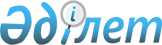 О внесении изменений и дополнений в приказ Министра энергетики Республики Казахстан от 27 февраля 2015 года № 152 "Об утверждении Правил организации и функционирования рынка электрической мощности"Приказ Министра энергетики Республики Казахстан от 8 ноября 2019 года № 361. Зарегистрирован в Министерстве юстиции Республики Казахстан 8 ноября 2019 года № 19576
      ПРИКАЗЫВАЮ:
      1. Внести в приказ Министра энергетики Республики Казахстан от 27 февраля 2015 года № 152 "Об утверждении Правил организации и функционирования рынка электрической мощности" (зарегистрирован в Реестре государственной регистрации нормативных правовых актов за № 10612, опубликован в газете "Казахстанская правда" от 13 февраля 2016 года № 29 (28155)) следующие изменения и дополнения:
      в Правилах организации и функционирования рынка электрической мощности, утвержденных указанным приказом:
      в пункте 2:
      подпункт 7) изложить в следующей редакции:
      "7) ведомость рабочих электрических мощностей генерации, технологических и технических минимумов – документ, составляемый Системным оператором на каждые сутки текущего и предстоящего расчетного периода (календарного месяца), в который включаются предоставленные энергопроизводящими организациями и согласованные Системным оператором значения рабочих электрических мощностей генерации, возможных электрических мощностей генерации, технологических и технических минимумов электрических станций энергопроизводящих организаций;";
      подпункт 13) изложить в следующей редакции:
      "13) ремонтная мощность – совокупная установленная электрическая мощность находящихся во всех видах ремонта (в состоянии вне резерва) генерирующих установок электрических станций энергопроизводящей организации;";
      подпункты 14), 15) и 16) исключить;
      подпункт 19) изложить в следующей редакции:
      "19) номинальный плановый ремонтный период – отрезок времени, необходимый для проведения планового ремонта соответствующей генерирующей установки в типовом объеме, длительностью не более ста восьмидесяти календарных дней в рамках соответствующего календарного года;";
      подпункт 24) изложить в следующей редакции:
      "24) не продаваемая на торгах электрическая мощность – сумма объемов услуги по поддержанию готовности электрической мощности, указанных для соответствующего календарного года в действующих договорах о покупке услуги по поддержанию готовности электрической мощности энергопроизводящей организации, заключенных согласно подпунктам 1, 2), 3) и 4) пункта 11 настоящих Правил, и суммарной вычитаемой электрической мощности, уменьшенной на сумму значений электрических мощностей собственных нужд электрических станций энергопроизводящей организации, зафиксированных по результатам соответствующих аттестаций, в МВт;";
      подпункт 42) изложить в следующей редакции:
      "42) электрическая мощность собственного потребления энергопроизводящей организации – электрическая мощность, представляющая из себя сумму электрической мощности потребления предприятиями и объединениями, входящими в состав энергопроизводящей организации и не являющимися отдельными юридическими лицами, и электрической мощности собственных, хозяйственных и иных нужд электрических станций, входящих в состав энергопроизводящей организации;";
      дополнить подпунктом 43) в следующей редакции:
      "43) возможная электрическая мощность генерации – сумма рабочей электрической мощности генерации тепловых электрических станций энергопроизводящей организации (с учетом ограничений установленной электрической мощности и согласованных с системным оператором плановых ремонтов) и той части соответствующей рабочей электрической мощности генерации энергопроизводящей организации, которая приходится на входящие в ее состав гидравлические электрические станции (по условиям обеспечения заданных уполномоченным органом в области использования и охраны водного фонда, водоснабжения, водоотведения расходов воды), в МВт.";
      пункт 5 изложить в следующей редакции:
      "5. Системный оператор до тридцатого октября года, предшествующего году введения рынка электрической мощности, формирует и размещает на своем интернет-ресурсе перечень потребителей рынка мощности.
      Перечень потребителей рынка мощности, размещенный на интернет-ресурсе системного оператора, актуализируется системным оператором по факту изменения состава потребителей рынка мощности. При этом актуализация осуществляется не чаще, чем один раз в месяц после пятнадцатого числа.";
      пункт 7 изложить в следующей редакции:
      "7. Прогнозный спрос на электрическую мощность на предстоящий и последующий календарные годы разрабатывается Системным оператором в разбивке по зонам единой электроэнергетической системы Республики Казахстан (далее – ЕЭС РК) в следующем порядке:
      1) отдельно для каждого месяца предстоящего календарного года рассчитывается сумма соответствующих данному месяцу мощностей потребления, указанных в прогнозных заявках на потребление, направленных Системному оператору потребителями рынка мощности в текущем календарном году согласно пункту 48 настоящих Правил, для областей, входящих в Северную и Южную зоны ЕЭС РК;
      2) отдельно для каждого месяца предстоящего календарного года рассчитывается сумма соответствующих данному месяцу мощностей потребления, указанных в прогнозных заявках на потребление, направленных Системному оператору потребителями рынка мощности в текущем календарном году согласно пункту 48 настоящих Правил, для областей, входящих в Западную зону ЕЭС РК;
      3) определяется наибольшая из сумм, рассчитанных в соответствии с подпунктом 1) настоящего пункта (далее – совмещенный максимум Северной и Южной зон ЕЭС РК), а также месяц, соответствующий совмещенному максимуму Северной и Южной зон ЕЭС РК (далее – месяц максимума Северной и Южной зон ЕЭС РК);
      4) определяется наибольшая из сумм, рассчитанных в соответствии с подпунктом 2) настоящего пункта (далее – совмещенный максимум Западной зоны ЕЭС РК), а также месяц, соответствующий совмещенному максимуму Западной зоны ЕЭС РК (далее – месяц максимума Западной зоны ЕЭС РК);
      5) для месяца максимума Северной и Южной зон ЕЭС РК определяется совмещенный максимум Северной зоны ЕЭС РК как сумма соответствующих данному месяцу и данной зоне ЕЭС РК мощностей потребления, указанных в прогнозных заявках на потребление, направленных Системному оператору потребителями рынка мощности в текущем календарном году согласно пункту 48 настоящих Правил;
      6) определяется значение прогнозного спроса на электрическую мощность на предстоящий календарный год по Северной зоне ЕЭС РК как значение совмещенного максимума Северной зоны ЕЭС РК, увеличенное на десять процентов;
      7) для месяца максимума Северной и Южной зон ЕЭС РК определяется совмещенный максимум Южной зоны ЕЭС РК как сумма соответствующих данному месяцу и данной зоне ЕЭС РК мощностей потребления, указанных в прогнозных заявках на потребление, направленных Системному оператору потребителями рынка мощности в текущем календарном году согласно пункту 48 настоящих Правил;
      8) определяется значение прогнозного спроса на электрическую мощность на предстоящий календарный год по Южной зоне ЕЭС РК как значение совмещенного максимума Южной зоны ЕЭС РК, увеличенное на десять процентов;
      9) для месяца максимума Западной зоны ЕЭС РК определяется совмещенный максимум Западно-Казахстанской и Атырауской областей Западной зоны ЕЭС РК как сумма соответствующих данному месяцу и данным областям Западной зоны ЕЭС РК мощностей потребления, указанных в прогнозных заявках на потребление, направленных Системному оператору потребителями рынка мощности в текущем календарном году согласно пункту 48 настоящих Правил;
      10) для месяца максимума Западной зоны ЕЭС РК определяется совмещенный максимум Мангистауской области Западной зоны ЕЭС РК как сумма соответствующих данному месяцу и данной области Западной зоны ЕЭС РК мощностей потребления, указанных в прогнозных заявках на потребление, направленных Системному оператору потребителями рынка мощности в текущем календарном году согласно пункту 48 настоящих Правил;
      11) определяется значение прогнозного спроса на электрическую мощность на предстоящий календарный год в совокупности по Западно-Казахстанской и Атырауской областям Западной зоны ЕЭС РК как значение совмещенного максимума Западно-Казахстанской и Атырауской областей Западной зоны ЕЭС РК, увеличенное на десять процентов;
      12) определяется значение прогнозного спроса на электрическую мощность на предстоящий календарный год по Мангистауской области Западной зоны ЕЭС РК как значение совмещенного максимума Мангистауской области Западной зоны ЕЭС РК, увеличенное на десять процентов;
      13) прогнозный спрос на электрическую мощность разрабатывается на предстоящий и последующий календарные годы с указанием в нем определенных в соответствии с настоящим пунктом значений прогнозных спросов на электрическую мощность на предстоящий календарный год по Северной зоне ЕЭС РК, по Южной зоне ЕЭС РК, в совокупности по Западно-Казахстанской и Атырауской областям Западной зоны ЕЭС РК, по Мангистауской области Западной зоны ЕЭС РК и по всей ЕЭС РК; значений совмещенных максимумов ЕЭС РК, Северной зоны ЕЭС РК, Южной зоны ЕЭС РК, Западно-Казахстанской и Атырауской областей Западной зоны ЕЭС РК, Мангистауской области Западной зоны ЕЭС РК.
      Определенные значения прогнозных спросов на электрическую мощность на предстоящий календарный год и значения совмещенных максимумов указываются в прогнозном спросе на электрическую мощность на предстоящий и последующий календарные годы с точностью до целых.";
      пункты 9 и 10 изложить в следующей редакции:
      "9. При поступлении от единого закупщика письма (на официальном бланке) о вводе, переносе либо снятии технических ограничений на потребление электрической энергии потребителя рынка мощности Системный оператор, соответственно, вводит, переносит либо снимает технические ограничения на потребление электрической энергии данного потребителя.
       10. Системный оператор ежегодно до пятого ноября в письменном виде информирует оператора рынка централизованной торговли об ожидаемой в декабре месяце предстоящего календарного года пропускной способности линий электропередачи, связывающих Северную и Южную зоны ЕЭС РК, а также об ожидаемой в декабре месяце предстоящего календарного года пропускной способности линий электропередачи, связывающих Западно-Казахстанскую и Атыраускую области Западной зоны ЕЭС РК с Мангистауской областью Западной зоны ЕЭС РК.";
      заголовок параграфа 3 изложить в следующей редакции:
      "Параграф 3. Участие единого закупщика в рынке электрической мощности";
      пункты 11, 12 и 13 изложить в следующей редакции:
      "11. В соответствии с пунктом 3-1 статьи 15-3 Закона для покрытия прогнозного спроса на электрическую мощность единый закупщик осуществляет заключение договоров о покупке услуги по поддержанию готовности электрической мощности (в порядке приоритетности):
      1) с победителями тендеров на строительство генерирующих установок, вновь вводимых в эксплуатацию. При этом индивидуальный тариф на услугу по поддержанию готовности электрической мощности, объем и сроки покупки услуги по поддержанию готовности электрической мощности для каждого договора о покупке услуги по поддержанию готовности электрической мощности, заключаемого с данными организациями, устанавливаются уполномоченным органом;
      2) с действующими энергопроизводящими организациями, которые заключили инвестиционное соглашение на модернизацию, расширение, реконструкцию и (или) обновление с уполномоченным органом. При этом индивидуальный тариф на услугу по поддержанию готовности электрической мощности, объем и сроки покупки услуги по поддержанию готовности электрической мощности для каждого договора о покупке услуги по поддержанию готовности электрической мощности, заключаемого с данными организациями, устанавливаются уполномоченным органом;
      3) с энергопроизводящими организациями, включенными в реестр групп лиц, в объеме, созданном для покрытия дефицита в ЕЭС РК в соответствии с подпунктами 1), 2) и 3) пункта 6 статьи 15-5 Закона и не востребованном соответствующей группой лиц. Объем и сроки определяются в соответствии с Правилами участия потребителей, включенных в реестр групп лиц, в создании электрической мощности для покрытия прогнозируемого дефицита, утвержденными приказом Министра энергетики Республики Казахстан от 19 декабря 2018 года № 515 (зарегистрирован в Реестре государственной регистрации нормативных правовых актов за № 18004);
      4) ежегодно с действующими энергопроизводящими организациями, в состав которых входят теплоэлектроцентрали, за исключением энергопроизводящих организаций, включенных в реестр групп лиц, на предстоящий календарный год по предельному тарифу на услугу по поддержанию готовности электрической мощности. Объем услуги по поддержанию готовности электрической мощности для каждого договора о покупке услуги по поддержанию готовности электрической мощности, заключаемого с данными организациями, определяется в порядке, определенном уполномоченным органом, и представляет из себя разность планового максимального за соответствующий год значения минимальной электрической мощности генерирующих установок (при заданном уровне их тепловой нагрузки) теплоэлектроцентралей, входящих в состав энергопроизводящей организации, и максимального за соответствующий год значения электрической мощности собственного потребления данной энергопроизводящей организации, при этом:
      в данном объеме не учитывается минимальная электрическая мощность генерирующих установок (при заданном уровне их тепловой нагрузки), вводимых в эксплуатацию в рамках инвестиционного соглашения на модернизацию, расширение, реконструкцию и (или) обновление;
      данный объем принимается равным нулю в случае, если плановое максимальное за соответствующий год значение минимальной электрической мощности генерирующих установок (при заданном уровне их тепловой нагрузки) теплоэлектроцентралей, входящих в состав энергопроизводящей организации, не превышает максимального за соответствующий год значения электрической мощности собственного потребления данной энергопроизводящей организации;
      5) ежегодно до двадцать пятого декабря с действующими энергопроизводящими организациями на предстоящий календарный год по результатам централизованных торгов электрической мощностью по ценам и в объемах, которые сложились по результатам данных торгов. При этом суммарный объем услуги по поддержанию готовности электрической мощности всех договоров о покупке услуги по поддержанию готовности электрической мощности, заключаемых с данными энергопроизводящими организациями в соответствии с настоящим подпунктом (далее - Объемы торгов), равен разности объема прогнозного спроса на электрическую мощность на предстоящий календарный год, определяемого в соответствии с пунктом 48 настоящих Правил, и объемов услуги по поддержанию готовности электрической мощности, определяемых в соответствии с  подпунктами 1), 2) и 4) настоящего пункта.
      Единый закупщик заключает договоры о покупке услуги по поддержанию готовности электрической мощности с действующими энергопроизводящими организациями по результатам централизованных торгов электрической мощностью в суммарном объеме меньше Объемов торгов в случаях, когда суммарный объем услуги по поддержанию готовности электрической мощности допущенных к торгам энергопроизводящих организаций меньше Объемов торгов.
      12. Указанные в подпункте 2) пункта 11 настоящих Правил индивидуальный тариф на услугу по поддержанию готовности электрической мощности, объем и сроки покупки услуги по поддержанию готовности электрической мощности для каждого договора о покупке услуги по поддержанию готовности электрической мощности, заключаемого с данными организациями, устанавливаются уполномоченным органом согласно Правилам допуска на рассмотрение, рассмотрения и отбора инвестиционных программ модернизации, расширения, реконструкции и (или) обновления, заключения инвестиционных соглашений на модернизацию, расширение, реконструкцию и (или) обновление, соответствующего заключения договоров о покупке услуги по поддержанию готовности электрической мощности и установления для данных договоров индивидуальных тарифов на услугу по поддержанию готовности электрической мощности, объемов и сроков покупки услуги по поддержанию готовности электрической мощности, утвержденным приказом Министра энергетики Республики Казахстан от 28 ноября 2017 года № 416 (зарегистрирован в Реестре государственной регистрации нормативных правовых актов за № 16098).
      Указанный в подпункте 4) пункта 11 настоящих Правил объем услуги по поддержанию готовности электрической мощности для каждого договора о покупке услуги по поддержанию готовности электрической мощности, заключаемого с действующими энергопроизводящими организациями, в состав которых входят теплоэлектроцентрали, определяется в соответствии с Правилами определения объема услуги по поддержанию готовности электрической мощности для договоров о покупке услуги по поддержанию готовности электрической мощности, заключаемых единым закупщиком с действующими энергопроизводящими организациями, в состав которых входят теплоэлектроцентрали, утвержденными приказом Министра энергетики Республики Казахстан от 3 декабря 2015 года № 688 (зарегистрирован в Реестре государственной регистрации нормативных правовых актов за № 12510).
      13. Единый закупщик ежегодно рассчитывает Объемы торгов, в том числе приходящиеся на зоны и области зон ЕЭС РК, по следующим формулам:
      Рторги.север = Рспрос.север - Ртендер.север - Рреестр.север - РИС.север - РТМ.север, Рторги.юг = Рспрос.юг - Ртендер.юг - Рреестр.юг - РИС.юг - РТМ.юг, Рторги. (ЗКО+А) = Рспрос. (ЗКО+А) - Ртендер. (ЗКО+А) - Рреестр. (ЗКО+А) - РИС. (ЗКО+А) - РТМ. (ЗКО+А), Рторги.(М) = Рспрос. (М) - Ртендер. (М) - Рреестр. (М) - РИС. (М) - РТМ. (М), РSторги = Рторги.север + Рторги.юг + Рторги.(ЗКО+А)+ Рторги.(М) ,где
      Ртендер.север, Ртендер.юг , Ртендер. (ЗКО+А), Ртендер. (М) – суммарные объемы услуги по поддержанию готовности электрической мощности на предстоящий календарный год договоров о покупке услуги по поддержанию готовности электрической мощности, заключенных единым закупщиком с победителями тендеров на строительство генерирующих установок, вновь вводимых в эксплуатацию, Северной зоны ЕЭС РК, Южной зоны ЕЭС РК, Западно-Казахстанской и Атырауской областей Западной зоны ЕЭС РК в совокупности, Мангистауской области Западной зоны ЕЭС РК, в МВт;
      Рреестр.север, Рреестр.юг, Рреестр. (ЗКО+А), Рреестр. (М) – суммарные объемы услуги по поддержанию готовности электрической мощности на предстоящий календарный год договоров о покупке услуги по поддержанию готовности электрической мощности, заключенных единым закупщиком с действующими энергопроизводящими организациями, включенными в реестр групп лиц, Северной зоны ЕЭС РК, Южной зоны ЕЭС РК, Западно-Казахстанской и Атырауской областей Западной зоны ЕЭС РК в совокупности, Мангистауской области Западной зоны ЕЭС РК в соответствии с подпунктом 3) пункта 11 настоящих Правил;
      Рспрос.север, Рспрос.юг , Рспрос. (ЗКО+А), Рспрос. (М) – значения прогнозных спросов на электрическую мощность на предстоящий календарный год по Северной зоне ЕЭС РК, по Южной зоне ЕЭС РК, в совокупности по Западно-Казахстанской и Атырауской областям Западной зоны ЕЭС РК, по Мангистауской области Западной зоны ЕЭС РК согласно прогнозному спросу на электрическую мощность на предстоящий и последующий календарные годы, утвержденному Системным оператором, в МВт;
      РИС.север , РИС.юг , РИС. (ЗКО+А) , РИС. (М) – суммарные объемы услуги по поддержанию готовности электрической мощности на предстоящий календарный год договоров о покупке услуги по поддержанию готовности электрической мощности, заключенных единым закупщиком с действующими энергопроизводящими организациями Северной зоны ЕЭС РК, Южной зоны ЕЭС РК, Западно-Казахстанской и Атырауской областей Западной зоны ЕЭС РК в совокупности, Мангистауской области Западной зоны ЕЭС РК, которые заключили инвестиционное соглашение на модернизацию, расширение, реконструкцию и (или) обновление с уполномоченным органом, в МВт;
      РТМ.север , РТМ.юг , РТМ.(ЗКО+А) , РТМ.(М) – суммарные объемы услуги по поддержанию готовности электрической мощности на предстоящий календарный год договоров о покупке услуги по поддержанию готовности электрической мощности, заключенных единым закупщиком с действующими энергопроизводящими организациями, в состав которых входят теплоэлектроцентрали, Северной зоны ЕЭС РК, Южной зоны ЕЭС РК, Западно-Казахстанской и Атырауской областей Западной зоны ЕЭС РК в совокупности, Мангистауской области Западной зоны ЕЭС РК, в МВт;
      Рторги.север, Рторги.юг, Рторги. (ЗКО+А) , Рторги.(М) – Объемы торгов, приходящиеся на Северную зону ЕЭС РК, Южную зону ЕЭС РК, Западно-Казахстанскую и Атыраускую области Западной зоны ЕЭС РК в совокупности, Мангистаускую область Западной зоны ЕЭС РК, в МВт;
      РSторги – Объемы торгов, в МВт.";
      пункт 21 изложить в следующей редакции:
      "21. В случае нарушения потребителем рынка мощности условий оплаты услуги по обеспечению готовности электрической мощности к несению нагрузки по соответствующему договору на оказание услуги по обеспечению готовности электрической мощности к несению нагрузки либо в случае не заключения потребителем рынка мощности договора на оказание услуги по обеспечению готовности электрической мощности к несению нагрузки с единым закупщиком, единый закупщик направляет потребителю рынка мощности и Системному оператору письма (на официальном бланке) о вводе либо о переносе технических ограничений на потребление электрической энергии данного потребителя рынка мощности, с указанием соответствующих даты и времени осуществления Системным оператором данных действий.
      По факту устранения нарушений, указанных в части первой настоящего пункта, единый закупщик направляет потребителю рынка мощности и Системному оператору письма (на официальном бланке) о снятии технических ограничений на потребление электрической энергии данного потребителя рынка мощности, с указанием соответствующих даты и времени осуществления Системным оператором данного действия.
      Письма, указанные в части первой настоящего пункта, направляются единым закупщиком потребителю рынка электрической мощности и Системному оператору не позднее чем за 72 часа до времени осуществления Системным оператором действий, указанных в данных письмах.";
      пункт 25 изложить в следующей редакции:
      "25. Энергопроизводящие организации осуществляют реализацию услуги по поддержанию готовности электрической мощности единому закупщику на централизованных торгах электрической мощностью в объеме, не превышающем аттестованной электрической мощности, за вычетом:
      1) электрической мощности генерирующих установок, вновь вводимых в эксплуатацию на тендерной основе;
      2) электрической мощности генерирующих установок, вводимых в эксплуатацию в рамках инвестиционного соглашения на модернизацию, расширение, реконструкцию и (или) обновление;
      3) максимальной в расчетном году электрической мощности экспорта;
      4) максимальной в расчетном году электрической мощности поставок субъектам розничного рынка;
      5) наибольшего из следующих двух значений электрической мощности:
      максимального в расчетном году значения электрической мощности собственного потребления;
      максимального в расчетном году значения минимальной электрической мощности генерирующих установок (при заданном уровне их тепловой нагрузки) теплоэлектроцентралей, которые входят в состав энергопроизводящих организаций.
      В случае, если в результате проведения внеочередной Аттестации значение аттестованной электрической мощности энергопроизводящей организации окажется меньше объема услуги по поддержанию готовности электрической мощности, указанного в договоре о покупке услуги по поддержанию готовности электрической мощности, заключенном с единым закупщиком по результатам централизованных торгов электрической мощностью, указанный объем услуги по поддержанию готовности электрической мощности энергопроизводящей организации снижается до аттестованного значения.
      Указанные в подпункте 5) настоящего пункта максимальное в расчетном году значение электрической мощности собственного потребления энергопроизводящих организаций и максимальное в расчетном году значение минимальной электрической мощности генерирующих установок (при заданном уровне их тепловой нагрузки) теплоэлектроцентралей, которые входят в состав энергопроизводящих организаций, учитываются за вычетом суммы значений электрических мощностей собственных нужд входящих в их состав электрических станций, зафиксированных по результатам соответствующих аттестаций.
      Суммарная вычитаемая электрическая мощность энергопроизводящей организации подлежит изменению в пределах значения разности аттестованной электрической мощности и суммарной электрической мощности энергопроизводящей организации, при условии подачи соответствующей заявки единому закупщику в срок не позднее двадцатого числа расчетного периода (календарного месяца), предшествующего расчетному периоду (календарному месяцу), в котором планируется вышеуказанное изменение.";
      пункты 27, 28, 29 и 30 изложить в следующей редакции:
      "27. Энергопроизводящая организация заключает с единым закупщиком договор (договоры) о покупке услуги по поддержанию готовности электрической мощности в соответствии с пунктом 11 настоящих Правил.
      Для заключения договора (договоров), указанного (указанных) в части первой настоящего пункта, энергопроизводящая организация до 1 ноября направляет единому закупщику информацию о следующих параметрах данных договоров: о максимальном в расчетном году значении электрической мощности собственного потребления, максимальной в расчетном году электрической мощности экспорта и максимальной в расчетном году электрической мощности поставок субъектам розничного рынка.
      28. В рамках заключенных с единым закупщиком договоров о покупке услуги по поддержанию готовности электрической мощности энергопроизводящая организация осуществляет:
      1) поддержание в постоянной готовности электрической мощности генерирующих установок;
      2) исполнение тестовых команд Системного оператора;
      3) ежедневную подачу Системному оператору заявок на участие в регулировании на повышение и на понижение на балансирующем рынке электрической энергии;
      4) поддержание в постоянной готовности систем первичного и вторичного регулирования частоты и мощности в соответствии с требованиями, установленными законодательством Республики Казахстан в области электроэнергетики (при этом, привлечение энергопроизводящей организации к вторичному регулированию частоты и мощности производится по согласованию с энергопроизводящей организацией);
      5) ежедневное, до 11:00 часов текущих суток (по времени города Нур-Султана), предоставление Системному оператору информации о значениях рабочих электрических мощностей генерации, технологических и технических минимумов электрических станций, входящих в состав энергопроизводящей организации, на предстоящие сутки планирования, а также корректирование предоставленной информации о значениях технологических и технических минимумов электрических станций, входящих в состав энергопроизводящей организации, в случае аварийного выбытия из работы генерирующего оборудования данных электрических станций;
      6) предоставление Системному оператору телеметрической информации о значениях текущей электрической мощности генерации, текущей электрической мощности отпуска в сеть и текущей электрической мощности собственного потребления;
      7) почасовое планирование режима генерации в соответствии с заявками потребителей в пределах технической возможности, определяемой по информации о значениях рабочих электрических мощностей генерации, технологических и технических минимумов электрических станций, входящих в состав энергопроизводящей организации, предоставленной Системному оператору на соответствующие сутки планирования;
      8) ежемесячное, до 28 числа, предоставление системному оператору информации о значениях возможной электрической мощности генерации на каждые сутки предстоящего расчетного периода (календарного месяца) и согласование данной информации с системным оператором (для энергопроизводящих организаций, которые заключили с единым закупщиком договор о покупке услуги по поддержанию готовности электрической мощности согласно подпункту 4) пункта 11 настоящих Правил, а также для энергопроизводящих организаций (в состав которых входят только теплоэлектроцентрали, осуществляющие централизованное теплоснабжение городов в период прохождения осенне-зимнего периода), входящих в группу лиц, включенную в реестр групп лиц).
      Предоставленные системному оператору и согласованные с системным оператором согласно подпункту 8) настоящего пункта значения возможной электрической мощности генерации энергопроизводящей организации не подлежат корректировке в течение расчетного периода (календарного месяца), на который они предоставлены, за исключением месяца начала (завершения) отопительного периода, в течение которого допускается одноразовая корректировка указанных значений, при этом, данная корректировка осуществляется на основании соответствующего письма энергопроизводящей организации (на имя системного оператора) и соответствующего согласования системного оператора, и применяется только для той части указанного месяца, которая начинается со дня начала (завершения) отопительного периода.
      В случае не предоставления энергопроизводящей организацией системному оператору информации о значениях возможной электрической мощности генерации на каждые сутки предстоящего расчетного периода (календарного месяца) в срок, указанный в подпункте 8) настоящего пункта, либо не согласования указанной информации (после ее предоставления системному оператору) с системным оператором в срок, указанный в подпункте 8) настоящего пункта, системный оператор включает значения возможной электрической мощности генерации энергопроизводящей организации (для предстоящего календарного месяца) в ведомость рабочих электрических мощностей генерации, технологических и технических минимумов равными значению суммы суммарной электрической мощности и договорного объема услуги по обеспечению электрической мощностью соответствующего календарного года энергопроизводящей организации.
      В случае не предоставления энергопроизводящей организацией Системному оператору информации о значениях рабочей электрической мощности генерации электрических станций, входящих в ее состав, на предстоящие сутки в срок, указанный в подпункте 5) настоящего пункта, либо не согласования данной информации системным оператором (после ее предоставления системному оператору), системный оператор включает значения рабочей электрической мощности генерации электрических станций энергопроизводящей организации (на предстоящие сутки) в ведомость рабочих электрических мощностей генерации, технологических и технических минимумов равными значению суммы суммарной электрической мощности и договорного объема услуги по обеспечению электрической мощностью соответствующего календарного года энергопроизводящей организации.
      29. Тестовые команды Системный оператор подает не чаще, чем три раза в календарный месяц. При этом, временной интервал между тестовыми командами не может быть менее трех календарных дней.
      Не позднее, чем за восемь часов до даты планируемой подачи тестовой команды, Системный оператор по оперативным каналам связи уведомляет соответствующую энергопроизводящую организацию о дате планируемой подачи тестовой команды с внесением соответствующих записей в оперативные журналы Системного оператора и данной энергопроизводящей организации.
      Тестовые команды и уведомления о тестовой команде фиксируются в оперативных журналах дежурного персонала Системного оператора и соответствующих энергопроизводящих организаций.
      Тестовые команды не подаются (отменяются) Системным оператором:
      1) если в день планируемой подачи тестовой команды электрическая станция (электрические станции), входящая (входящие) в состав соответствующей энергопроизводящей организации, проходит (проходят) аттестацию электрической мощности генерирующих установок;
      2) если день планируемой подачи тестовой команды приходится на период проведения природоохранных попусков воды через электрическую станцию (электрические станции), входящую (входящие) в состав соответствующей энергопроизводящей организации;
      3) в дни зимних месяцев календарного года: декабря, января и февраля месяцев (только для энергопроизводящих организаций, которые заключили с единым закупщиком договор о покупке услуги по поддержанию готовности электрической мощности согласно подпункту 4) пункта 11 настоящих Правил, а для также энергопроизводящих организаций (в состав которых входят только теплоэлектроцентрали, осуществляющие централизованное теплоснабжение городов в период прохождения осенне-зимнего периода), входящих в группу лиц, включенную в реестр групп лиц), при условии своевременного (до времени подачи соответствующей тестовой команды) уведомления (по электронной почте) соответствующей энергопроизводящей организацией Системного оператора о возникновении либо сохранении в день планируемой подачи тестовой команды аномального понижения температуры окружающего воздуха в районе (районах) нахождения электрической станции (электрических станций), входящей (входящих) в ее состав, с приложением электронной копии соответствующего штормового предупреждения от уполномоченного органа по гражданской защите и (или) уполномоченного органа в области охраны окружающей среды;
      4) в случае возникновения в день планируемой подачи тестовой команды опасности перегруза контролируемых Системным оператором линий электропередачи (сечений), при этом, если данный перегруз возник в течение исполнения уже поданной тестовой команды, Системный оператор отменяет данную тестовую команду, и назначает другую дату и время ее подачи. После получения распоряжения Системного оператора об отмене исполнения тестовой команды, энергопроизводящая организация в кратчайшие сроки обеспечивает восстановление предыдущих (до указанного перегруза) режимов работы электрических станций, входящих в ее состав.
      30. Фиксация значений электрической мощности генерации, электрической мощности отпуска в сеть и скоростей увеличения и уменьшения электрической мощности электрических станций энергопроизводящей организации во время исполнения тестовых команд Системного оператора осуществляется по данным измерений автоматизированной системы коммерческого учета электрической энергии с контролем по данным приборов телеметрии с автоматической трансляцией на диспетчерские пункты Системного оператора.
      Начало фиксации скоростей увеличения и уменьшения электрической мощности электрических станций энергопроизводящей организации производится по истечении десяти минут после дачи соответствующей тестовой команды Системным оператором, а конец зафиксированным Системным оператором временем поступления от электрических станций энергопроизводящей организации оперативной информации о достижении соответствующего значения электрической мощности (далее – информация о достижении), указанного в пункте 32 настоящих Правил.
      Время начала фиксации значений электрической мощности генерации и электрической мощности отпуска в сеть отсчитывается от времени поступления Системному оператору информации о достижении, при этом длительность фиксации составляет один час. При изменении схемно-режимной обстановки длительность фиксации изменяется Системным оператором.
      При этом, по двум тестовым командам в рамках расчетного периода (календарного месяца) принимается допустимым отклонение показаний приборов телеметрии от показаний автоматизированной системы коммерческого учета электрической энергии (далее – Отклонение) в диапазоне +/- 1,0 % (от показаний автоматизированной системы коммерческого учета электрической энергии).
      В случае, если Отклонение превысит допустимый диапазон, в учет принимаются показания только автоматизированной системы коммерческого учета электрической энергии.";
      пункты 32 и 33 изложить в следующей редакции:
      "32. Энергопроизводящая организация по тестовой команде Системного оператора обеспечивает изменение текущей электрической мощности генерации входящих в ее состав электрических станций, при этом:
      1) в случае подачи Системным оператором тестовой команды на повышение, энергопроизводящая организация обеспечивает достижение электрической мощности генерации электрических станций, входящих в ее состав, значения, определяемого по следующим формулам:
      для энергопроизводящих организаций, которые не заключили с единым закупщиком договор о покупке услуги по поддержанию готовности электрической мощности согласно подпункту 4) пункта 11 настоящих Правил), за исключением энергопроизводящих организаций (в состав которых входят только теплоэлектроцентрали, осуществляющие централизованное теплоснабжение городов в период прохождения осенне-зимнего периода), входящих в группу лиц, включенную в реестр групп лиц:
      Ризм = (Р∑ + Робеспеч) – Ррем – Рогр , где
      Ризм – значение электрической мощности генерации, до которого осуществляется изменение текущего значения электрической мощности генерации электрических станций энергопроизводящей организации, в МВт;
      Р∑ – суммарная электрическая мощность соответствующего календарного года, в МВт;
      Робеспеч – договорной объем услуги по обеспечению электрической мощностью, в МВт;
      Ррем – ремонтная мощность (за время исполнения тестовой команды), в МВт;
      Рогр - сумма значений совокупных текущих ограничений электрической мощности генерации тепловых электрических станций энергопроизводящей организации, указанных во всех действующих в течение времени (часа) подачи тестовой команды ремонтных заявках от энергопроизводящей организации, поданных системному оператору в связи с аварийными остановами корпусов котлов находящихся в работе генерирующих установок тепловых электрических станций энергопроизводящей организации либо котлов данных электрических станций, а также в связи с сезонными ограничениями установленной электрической мощности находящихся в работе генерирующих установок тепловых электрических станций энергопроизводящей организации, в МВт;
      для энергопроизводящих организаций, которые заключили с единым закупщиком договор о покупке услуги по поддержанию готовности электрической мощности согласно подпункту 4) пункта 11 настоящих Правил), а также для энергопроизводящих организаций (в состав которых входят только теплоэлектроцентрали, осуществляющие централизованное теплоснабжение городов в период прохождения осенне-зимнего периода), входящих в группу лиц, включенную в реестр групп лиц:
      Ризм = min((Р∑ + Робеспеч);Рраб) , где
      Ризм – значение электрической мощности генерации, до которого осуществляется изменение текущего значения электрической мощности генерации электрических станций энергопроизводящей организации, в МВт;
      Р∑ – суммарная электрическая мощность соответствующего календарного года, в МВт;
      Робеспеч – договорной объем услуги по обеспечению электрической мощностью, в МВт;
      Рогр - сумма значений совокупных текущих ограничений электрической мощности генерации тепловых электрических станций энергопроизводящей организации, указанных во всех действующих в течение времени (часа) подачи тестовой команды ремонтных заявках от энергопроизводящей организации, поданных системному оператору в связи с аварийными остановами корпусов котлов находящихся в работе генерирующих установок тепловых электрических станций энергопроизводящей организации либо котлов данных электрических станций, а также в связи с сезонными ограничениями установленной электрической мощности находящихся в работе генерирующих установок тепловых электрических станций энергопроизводящей организации, в МВт;
      min((Р∑ + Робеспеч);Рраб) – минимальное из значений (Р∑ + Робеспеч) и Рраб, в МВт;
      (Р∑ + Робеспеч) – сумма Р∑ и Робеспеч, в МВт;
      Ррем – ремонтная мощность (за время исполнения тестовой команды), в МВт;
      Рраб – значение рабочей электрической мощности генерации электрических станций энергопроизводящей организации (согласно ведомости рабочих электрических мощностей генерации, технологических и технических минимумов), соответствующее дню и времени (часу) подачи тестовой команды, в МВт,
      а затем удержание электрической мощности генерации данных электростанций в течение времени (длительности) фиксации на уровне, обеспечивающем превышение или равенство зафиксированного среднечасового значения данной мощности требуемому значению электрической мощности генерации, определяемому по формуле, указанной в настоящем подпункте.
      По достижении электрической мощности генерации электрических станций, входящих в состав энергопроизводящей организации, требуемого значения, энергопроизводящая организация оперативно информирует об этом Системного оператора.
      При этом, в случае подачи Системным оператором тестовой команды на повышение с дополнительным распоряжением о раздельном ее исполнении, энергопроизводящая организация, согласно указанному дополнительному распоряжению Системного оператора, обеспечивает на каждой (по очереди) входящей в ее состав электрической станции сначала достижение уровня электрической мощности генерации, равного значению рабочей электрической мощности генерации электрических станций энергопроизводящей организации (согласно ведомости рабочих электрических мощностей генерации, технологических и технических минимумов), соответствующему дню и времени (часу) подачи тестовой команды, (далее - Требуемый уровень электрической мощности генерации), а затем удержание электрической мощности генерации в течение времени (длительности) фиксации на уровне, обеспечивающем превышение или равенство зафиксированного среднечасового значения данной мощности Требуемому уровню электрической мощности генерации.
      По достижении Требуемого уровня электрической мощности генерации на соответствующей электрической станции, энергопроизводящая организация оперативно информирует об этом Системного оператора. Достигнутые и зафиксированные среднечасовые значения электрической мощности генерации электрических станций последовательно (по очереди задействования электрических станций) суммируются для определения достигнутого и зафиксированного среднечасового значений электрической мощности генерации электрических станций энергопроизводящей организации. Начало фиксации скорости увеличения электрической мощности электрической станции энергопроизводящей организации производится по истечении десяти минут после дачи соответствующей тестовой команды Системным оператором, а конец зафиксированным Системным оператором временем поступления от энергопроизводящей организации оперативной информации о достижении Требуемого уровня электрической мощности генерации на данной электрической станции (далее – информация о достигнутой мощности). Время начала фиксации значений электрической мощности генерации и электрической мощности отпуска в сеть отсчитывается от времени поступления Системному оператору соответствующей информации о достигнутой мощности, при этом длительность фиксации составляет один час. При изменении схемно-режимной обстановки длительность фиксации изменяется Системным оператором. В случае, если в процессе достижения электрической станцией энергопроизводящей организации Требуемого уровня электрической мощности генерации, текущее достигнутое значение электрической мощности генерации электрических станций энергопроизводящей организации станет равным или превысит требуемое значение электрической мощности генерации, определяемое по соответствующей формуле, указанной в настоящем подпункте, указанная электрическая станция прекращает изменение (увеличение) электрической мощности генерации и оперативно информирует Системного оператора о текущем достигнутом уровне электрической мощности генерации, а затем осуществляет удержание электрической мощности генерации в течение времени (длительности) фиксации на уровне, обеспечивающем превышение или равенство зафиксированного среднечасового значения данной мощности указанному достигнутому уровню электрической мощности генерации;
      2) в случае подачи Системным оператором тестовой команды на понижение, энергопроизводящая организация обеспечивает изменение текущих значений электрических мощностей генерации входящих в ее состав электрических станций до соответствующих им наибольших из текущих значений технологического и технического минимумов с учетом снабжения паром промышленных потребителей данными электрическими станциями.
      При этом, в случае подачи Системным оператором тестовой команды на понижение с дополнительным распоряжением о раздельном ее исполнении, тестовая команда на понижение исполняется энергопроизводящей организацией путем поочередного, согласно указанному дополнительному распоряжению Системного оператора, изменения текущей электрической мощности генерации электрическими станциями энергопроизводящей организации до соответствующих им наибольших из текущих значений технологического и технического минимумов с учетом фактического состава оборудования, а также с учетом снабжения паром промышленных потребителей данными электрическими станциями.
      33. В случае, если энергопроизводящая организация не осуществила по соответствующей команде Системного оператора действий, указанных в подпункте 1) или подпункте 2) пункта 32 настоящих Правил, либо если по результатам осуществления данных действий значение (округленное до десятых) средней скорости увеличения (уменьшения) электрической мощности какой-либо задействованной в их осуществлении электрической станции энергопроизводящей организации окажется меньше соответствующего ее типу минимального значения средней скорости увеличения (уменьшения) электрической мощности, указанного в Правилах проведения аттестации, тестовая команда Системного оператора считается невыполненной.";
      пункт 35 изложить в следующей редакции:
      "35. В случае, если по результатам проведения внеочередных Аттестаций электрических станций энергопроизводящей организации ее аттестованная электрическая мощность окажется меньше соответствующей суммарной электрической мощности отпуска в сеть, то договорной объем услуги по поддержанию подлежит снижению на объем снижения (далее – снижение), при этом снижение осуществляется в следующем порядке:
      1) в первую очередь на объем снижения снижается объем услуги по поддержанию готовности электрической мощности, указанный в договоре о покупке услуги по поддержанию готовности электрической мощности, заключаемом в соответствии с подпунктом 5) пункта 11 настоящих Правил;
      2) в случае, если объем снижения превышает объем услуги, указанный в подпункте 1) настоящего пункта, снижается объем услуги по поддержанию готовности электрической мощности, указанный в договоре о покупке услуги по поддержанию готовности электрической мощности, заключаемом в соответствии с подпунктом 4) пункта 11 настоящих Правил;
      3) в случае, если объем снижения превышает сумму объемов услуги, указанных в подпунктах 1) и 2) настоящего пункта, снижается объем услуги по поддержанию готовности электрической мощности, указанный в договоре о покупке услуги по поддержанию готовности электрической мощности, заключаемом в соответствии с подпунктом 2) пункта 11 настоящих Правил.
      Внесение изменений, касающихся снижения, в соответствующие договоры о покупке услуги по поддержанию готовности электрической мощности энергопроизводящей организации (далее – Изменения на снижение) осуществляется единым закупщиком в течение десяти рабочих дней со дня получения от Системного оператора соответствующей письменной информации об аттестованной электрической мощности энергопроизводящей организации.
      Датой введения в действие Изменений на снижение устанавливается первое число месяца, в котором проведена последняя из соответствующих внеочередных Аттестаций электрических станций энергопроизводящей организации.
      Изменения на снижение действуют до тридцать первого декабря года, в котором они были введены в действие.";
      пункт 37 изложить в следующей редакции:
      "37. Указанное в пункте 36 настоящих Правил снижение объема услуги по поддержанию готовности электрической мощности, установленного в договоре о покупке услуги по поддержанию готовности электрической мощности, осуществляется посредством внесения в данный договор соответствующих корректировок единым закупщиком.
      Корректировки в соответствующий договор о покупке услуги по поддержанию готовности электрической мощности вносятся единым закупщиком в течение десяти рабочих дней со дня получения им от системного оператора соответствующей информации в письменном виде об аттестованной электрической мощности энергопроизводящей организации с указанием аттестованной электрической мощности входящих в состав электрических станций энергопроизводящей организации генерирующих установок, вводимых в эксплуатацию в рамках инвестиционного соглашения на модернизацию, расширение, реконструкцию и (или) обновление.
      Внесенные единым закупщиком корректировки в соответствующий договор о покупке услуги по поддержанию готовности электрической мощности вводятся в действие со дня их внесения в данный договор и действуют до наступления дня проведения очередной аттестации электрической мощности генерирующих установок, вводимых в эксплуатацию в рамках инвестиционного соглашения на модернизацию, расширение, реконструкцию и (или) обновление.
      Аттестация электрической мощности генерирующих установок, вводимых в эксплуатацию в рамках инвестиционного соглашения на модернизацию, расширение, реконструкцию и (или) обновление, осуществляется в соответствии с Правилами проведения аттестации.";
      пункт 40 изложить в следующей редакции:
      "40. Энергопроизводящая организация ежедневно подает Системному оператору заявку на участие в регулировании на повышение на балансирующем рынке электрической энергии (далее – заявка на повышение) в соответствии с Правилами функционирования балансирующего рынка электрической энергии, утвержденными приказом Министра энергетики Республики Казахстан от 20 февраля 2015 года № 112 (зарегистрирован в Реестре государственной регистрации нормативных правовых актов за № 10532) (далее – Правила функционирования балансирующего рынка).
      При этом, минимально допустимая величина регулирования на повышение, указываемая в заявке на повышение, определяется в МВт отдельно для каждого часа операционных суток по формуле:
      ОЗповыш = min((Р∑ + Робеспеч.);Рраб) - Рген - Рвтор.рег , где
      ОЗповыш – минимально допустимая величина регулирования на повышение для соответствующего часа операционных суток, в МВт;
      min((Р∑ + Робеспеч.);Рраб) – минимальное из значений (Р∑ + Робеспеч.) и Рраб, в МВт;
      (Р∑ + Робеспеч.) – сумма Р∑ и Робеспеч., в МВт;
      Р∑ – суммарная электрическая мощность соответствующего календарного года, в МВт;
      Робеспеч – договорной объем услуги по обеспечению электрической мощностью, в МВт;
      Рраб – значение рабочей электрической мощности генерации электрических станций энергопроизводящей организации на соответствующий час текущих суток, согласно ведомости рабочих электрических мощностей генерации, технологических и технических минимумов, в МВт;
      Рген – плановое за соответствующий час операционных суток совокупное значение электрической мощности генерации электрических станций энергопроизводящей организации, в МВт;
      Рвтор.рег – объем вспомогательных услуг по вторичному регулированию частоты и мощности, в том числе посредством автоматизированного регулирования частоты и мощности, оказываемый энергопроизводящей организацией Системному оператору, в МВт;
      При этом, если в результате определения объема заявки на повышение его значение окажется отрицательным, то значение объема заявки на повышение приравнивается к нулю.";
      пункт 43 изложить в следующей редакции:
      "43. Фактически оказанный энергопроизводящей организацией за расчетный период (календарный месяц) объем услуги по поддержанию готовности электрической мощности (далее – фактический объем услуги по поддержанию) по всем действующим договорам о покупке услуги по поддержанию готовности электрической мощности энергопроизводящей организации рассчитывается с точностью до десятых по следующим формулам:
      для энергопроизводящих организаций, не входящих группу лиц, включенную в реестр групп лиц:
      ФП = ДП * k1 * k2 * min (k3;k4 ) * k5 * k7*k8 , где
      ФП – фактический объем услуги по поддержанию по всем действующим договорам о покупке услуги по поддержанию готовности электрической мощности энергопроизводящей организации, в МВт;
      ДП – договорной объем услуги по поддержанию, в МВт;
      k1, k2, k3, k4, k5, k6, k7, k8 – безразмерные коэффициенты, определяемые Системным оператором по итогам расчетного периода (календарного месяца) согласно приложению 2 к настоящим Правилам для каждой энергопроизводящей организации, заключившей с единым закупщиком договор (договоры) на покупку услуги по поддержанию готовности электрической мощности или заключившей договор (договоры) на оказание услуги по обеспечению электрической мощностью;
      min (k3; k4) – минимальный из коэффициентов k3 и k4 по итогам расчетного периода (календарный месяц),
      для энергопроизводящих организаций, входящих группу лиц, включенную в реестр групп лиц:
      ФП = ДП - (ДП + ДПг) * (1 - k2 * min (k3; k4) * k5 * k6 * k7 * k8) , где
      ФП – фактический объем услуги по поддержанию по всем действующим договорам о покупке услуги по поддержанию готовности электрической мощности энергопроизводящей организации, в МВт;
      ДП – договорной объем услуги по поддержанию, в МВт;
      ДПг – договорной объем услуги по обеспечению электрической мощностью, в МВт;
      k1, k2, k3, k4, k5, k6, k7, k8 – безразмерные коэффициенты, определяемые Системным оператором по итогам расчетного периода (календарного месяца) согласно приложению 2 к настоящим Правилам для каждой энергопроизводящей организации, заключившей с единым закупщиком договор (договоры) на покупку услуги по поддержанию готовности электрической мощности или заключившей договор (договоры) на оказание услуги по обеспечению электрической мощностью;
      min (k3; k4) – минимальный из коэффициентов k3 и k4 по итогам расчетного периода (календарный месяц).
      Значения коэффициентов k1, k2, k3, k4, k5, k6, k7, k8 предоставляются Системным оператором:
      1) единому закупщику в течение пятнадцати рабочих дней со дня завершения соответствующего расчетного периода (календарного месяца) в виде соответствующего акта по форме согласно приложению 3 к настоящим Правилам вместе с подтверждающими расчетами;
      2) энергопроизводящей организации, заключившей с единым закупщиком договор (договоры) на покупку услуги по поддержанию готовности электрической мощности или заключившей договор (договоры) на оказание услуги по обеспечению электрической мощностью, в виде информации о соответствующих ей значениях коэффициентов k1, k2, k3, k4, k5, k6, k7, k8 вместе с подтверждающими расчетами, на основании соответствующего запроса данной энергопроизводящей организации.
      При необходимости, фактический объем услуги по поддержанию по всем действующим договорам о покупке услуги по поддержанию готовности электрической мощности энергопроизводящей организации корректируется в соответствии с пунктом 62 настоящих Правил.";
      пункты 45 и 46 изложить в следующей редакции:
      "45. В случае если фактический объем услуги по поддержанию по всем действующим договорам о покупке услуги по поддержанию готовности электрической мощности энергопроизводящей организации, рассчитанный в соответствии с пунктом 43 настоящих Правил, окажется меньше договорного объема услуги по поддержанию, фактические объемы услуги по поддержанию по действующим договорам о покупке услуги по поддержанию готовности электрической мощности энергопроизводящей организации определяются в следующем порядке:
      1) рассчитывается значение разницы договорного объема услуги по поддержанию и фактического объема услуги по поддержанию по всем действующим договорам о покупке услуги по поддержанию готовности электрической мощности энергопроизводящей организации (далее – недопоставка);
      2) рассчитывается фактический объем услуги по поддержанию по действующему договору о покупке услуги по поддержанию готовности электрической мощности, заключенному в соответствии с подпунктом 5) пункта 11 настоящих Правил, как разница указанного в данном договоре объема услуги по поддержанию готовности электрической мощности и недопоставки (далее – разница первого договора), при этом, в случае отсутствия данного договора, разница первого договора приравнивается к отрицательному значению недопоставки;
      3) в случае, если недопоставка не превышает объема услуги по договору, указанному в подпункте 2) настоящего пункта (при наличии данного договора), фактические объемы услуги по поддержанию по всем остальным действующим договорам о покупке услуги по поддержанию готовности электрической мощности энергопроизводящей организации приравнивается к указанным в данных договорах объемам услуги по поддержанию готовности электрической мощности;
      4) в случае если недопоставка превышает объем услуги по договору, указанному в подпункте 2) настоящего пункта, либо данный договор отсутствует, рассчитывается фактический объем услуги по поддержанию по действующему договору о покупке услуги по поддержанию готовности электрической мощности, заключенному в соответствии с подпунктом 4) пункта 11 настоящих Правил, как разница указанного в данном договоре объема услуги по поддержанию готовности электрической мощности и модуля значения разницы первого договора (далее – разница второго договора), при этом, в случае отсутствия данного договора, разница второго договора приравнивается к значению разницы первого договора;
      5) в случае если недопоставка не превышает объемов услуги по договорам, указанным в подпунктах 2) и 4) настоящего пункта (при наличии данных договоров либо одного из них), фактические объемы услуги по поддержанию по всем остальным действующим договорам о покупке услуги по поддержанию готовности электрической мощности энергопроизводящей организации приравнивается к указанным в данных договорах объемам услуги по поддержанию готовности электрической мощности;
      6) в случае если недопоставка превышает объемы услуги по договорам, указанным в подпунктах 2) и 4) настоящего пункта (при наличии данных договоров либо одного из них), либо если указанные договоры отсутствуют, рассчитывается фактический объем услуги по поддержанию по действующему договору о покупке услуги по поддержанию готовности электрической мощности, заключенному в соответствии с подпунктом 2) пункта 11 настоящих Правил, как разница указанного в данном договоре объема услуги по поддержанию готовности электрической мощности и модуля разницы второго договора.
      В случае если недопоставка превышает объем (объемы) услуги по договору (договорам), указанному (указанным) в подпункте 2) и (или) 4) настоящего пункта, соответствующие данному (данным) договору (договорам) фактический (фактические) объем (объемы) услуги по поддержанию приравниваются к нулю.
      Для энергопроизводящих организаций, входящих в группу лиц, включенную в реестр групп лиц, расчет производится только по подпунктам 1) и 2) настоящего пункта. При этом, в случае отрицательного значения разницы первого договора, фактический объем услуги по поддержанию по договору, указанному в подпункте 2) настоящего пункта, приравнивается к нулю.
      46. Информация о фактических объемах услуги по поддержанию по действующим договорам о покупке услуги по поддержанию готовности электрической мощности энергопроизводящей организации, подлежащих оплате единым закупщиком, предоставляется единым закупщиком энергопроизводящей организации в течение пятнадцати рабочих дней со дня завершения соответствующего расчетного периода (календарного месяца).";
      пункт 48 изложить в следующей редакции:
      "48. Энергоснабжающие, энергопередающие организации и потребители, являющиеся субъектами оптового рынка, формируют прогнозные заявки на потребление, в которых указывают максимальные значения электрической мощности потребления на каждый месяц предстоящего и последующего календарных годов, не покрываемые за счет электрической мощности имеющихся в их составе на праве собственности, аренды или ином вещном праве генерирующих источников (далее – максимальные месячные мощности потребления), и направляют их Системному оператору не позднее первого августа года, предшествующего расчетному году в соответствии с абзацем первым пункта 2 статьи 15-3 Закона. При этом, энергоснабжающие организации указывают в своих прогнозных заявках на потребление только ту часть максимальных месячных мощностей потребления, которая приходится на потребителей, являющихся субъектами розничного рынка электрической энергии, которым данные энергоснабжающие организации планируют оказывать услуги электроснабжения.
      Потребители, являющиеся субъектами оптового рынка и входящие в группу лиц, включенную в реестр групп лиц, формируют прогнозные заявки на потребление, в которых указывают максимальные значения электрической мощности потребления на каждый месяц предстоящего и последующего календарных годов, не покрываемые за счет электрической мощности имеющихся в их составе на праве собственности, аренды или ином вещном праве генерирующих источников, а также за счет электрической мощности энергопроизводящих организаций, включенных с ними в реестр групп лиц соответствующей группы лиц (далее – максимальные месячные мощности потребления для потребителей групп лиц), и направляют их Системному оператору не позднее первого августа года, предшествующего расчетному году.
      Прогнозные заявки на потребление, указанные в настоящем пункте, оформляются по форме согласно приложению 3-1 к настоящим Правилам.";
      пункт 52 изложить в следующей редакции:
      "52. При необходимости, потребители рынка мощности в течение календарного (расчетного) года, на который установлен договорной объем услуги по обеспечению, подают единому закупщику заявку на увеличение данного договорного объема услуги по обеспечению на своем официальном бланке по форме, согласно приложению 4 к настоящим Правилам (далее – заявка на увеличение).
      Заявка на увеличение подается потребителем рынка мощности в срок не позднее двадцатого числа текущего расчетного периода (календарного месяца), кроме декабря месяца.
      В случае, если заявка на увеличение подана потребителем рынка мощности согласно частям первой и второй настоящего пункта, единый закупщик вносит в соответствующий договор на оказание услуги по обеспечению готовности электрической мощности к несению нагрузки изменения в части увеличения договорного объема услуги по обеспечению, которые вступают в силу с первого числа предстоящего расчетного периода (календарного месяца).
      При этом, единый закупщик не осуществляет дополнительную покупку услуги по поддержанию готовности электрической мощности.";
      пункты 55 и 56 изложить в следующей редакции:
      "55. Уменьшение договорного объема услуги по обеспечению, указанное в подпункте 1) пункта 53 настоящих Правил, осуществляется посредством подачи соответствующей энергоснабжающей организацией единому закупщику заявки на уменьшение ее договорного объема услуги по обеспечению, установленного на текущий календарный год (далее – заявка на уменьшение), на официальном бланке по форме, согласно приложению 5 к настоящим Правилам.
      Уменьшение договорного объема услуги по обеспечению, указанное в подпункте 2) пункта 53 настоящих Правил, осуществляется посредством подачи соответствующей энергоснабжающей организацией единому закупщику заявки на уменьшение на официальном бланке по форме, согласно приложению 6 к настоящим Правилам.
      Заявка на уменьшение подается в течение календарного года, на который установлен соответствующий договорной объем услуги по обеспечению, не позднее двадцатого числа соответствующего расчетного периода (календарного месяца).
      В случае, если заявка на уменьшение подана согласно частям первой, второй и третьей настоящего пункта, единый закупщик вносит в соответствующий договор на оказание услуги по обеспечению готовности электрической мощности к несению нагрузки изменения с учетом пункта 54 настоящих Правил в части уменьшения его договорного объема услуги по обеспечению, которые вступают в силу с первого числа расчетного периода (календарного месяца), следующего за расчетным периодом (календарным месяцем), в котором подана указанная заявка на уменьшение.
      56. Приобретение (покупка) электрической энергии на рынке электрической энергии (далее – Покупка) потребителем рынка мощности осуществляется при наличии заключенного с Единым закупщиком договора на оказание услуги по обеспечению готовности электрической мощности к несению нагрузки.
      При отсутствии у потребителя рынка мощности заключенного с Единым закупщиком договора на оказание услуги по обеспечению готовности электрической мощности к несению нагрузки, Системный оператор при формировании суточного графика отклоняет заявки данного потребителя по производству-потреблению электрической энергии на каждый час предстоящих суток.";
      пункт 60 изложить в следующей редакции:
      "60. Фактические максимальные за расчетный период (календарный месяц) значения электрической мощности потребления потребителей рынка мощности определяются Системным оператором по итогам каждого расчетного периода (календарного месяца) по следующим методам:
      1) по методу частичного усреднения – для всех потребителей рынка мощности, за исключением энергопередающих организаций и промышленных комплексов. При этом, при применении данного метода к энергоснабжающим организациям, в учет берется лишь электрическая мощность потребления субъектов розничного рынка электрической энергии, электроснабжение которых осуществляли энергоснабжающие организации;
      2) по методу полного усреднения – для энергопередающих организаций;
      3) по методу смежного усреднения – для промышленных комплексов.
      Фактические максимальные за расчетный период (календарный месяц) значения электрической мощности потребления потребителей рынка мощности предоставляются Системным оператором единому закупщику в течение десяти рабочих дней со дня завершения соответствующего расчетного периода (календарного месяца) в виде соответствующего акта по форме согласно приложению 7 к настоящим Правилам, являющегося подтверждающим документом для расчета фактически оказанного потребителю рынка мощности единым закупщиком за расчетный период объема услуги по обеспечению готовности электрической мощности к несению нагрузки.
      Значения электрической мощности, используемые при определении фактического максимального за расчетный период (календарный месяц) значения электрической мощности потребления потребителя рынка мощности, определяются по данным автоматизированной системы коммерческого учета, обеспечивающей передачу данных почасового учета из базы данных автоматизированной системы коммерческого учета электроэнергии по согласованным протоколам в центральную базу данных автоматизированной системы коммерческого учета электроэнергии Системного оператора. При отсутствии данных автоматизированной системы коммерческого учета электрической энергии (далее – АСКУЭ) у Системного оператора, значения электрической мощности для каждого часа расчетного периода (календарного месяца), используемые при определении фактического максимального за расчетный период (календарный месяц) значения электрической мощности потребления потребителя рынка мощности, определяются как произведение фактического среднего за расчетный период (календарный месяц) значения электрической мощности потребления данного потребителя рынка мощности, в МВт, и соответствующего расчетному периоду (календарному месяцу) регионального профиля нагрузки, согласованного Системным оператором.
      Региональный профиль нагрузки определяется региональной электросетевой компанией ежемесячно для прошедшего расчетного периода (календарного месяца), и в течение семи рабочих дней со дня завершения расчетного периода (календарного месяца) предоставляется Системному оператору на согласование по форме согласно Приложению 8 к настоящим Правилам. Региональная электросетевая компания публикует согласованный с Системным оператором региональный профиль нагрузки на своем официальном интернет-ресурсе в течение десяти рабочих дней со дня завершения соответствующего расчетного периода (календарного месяца) по форме согласно Приложению 8 к настоящим Правилам.";
      пункт 62 изложить в следующей редакции:
      "62. Договор на оказание услуги по обеспечению готовности электрической мощности к несению нагрузки, заключенный между единым закупщиком и потребителем рынка мощности расторгается в следующих случаях:
      1) в случае ликвидации потребителя рынка мощности в соответствии с гражданским законодательством Республики Казахстан, при этом фактические объемы услуги по поддержанию по всем действующим договорам о покупке услуги по поддержанию готовности электрической мощности энергопроизводящих организаций снижаются в соответствующем расчетном периоде (календарном месяце) пропорционально их договорным объемам услуги по поддержанию на соответствующую величину, необходимую для покрытия финансовых обязательств данного потребителя рынка мощности перед единым закупщиком;
      2) в случае выполнения всех следующих условий: прекращения участия потребителя рынка мощности на оптовом рынке электрической энергии, заключения данным потребителем договора электроснабжения с энергоснабжающей организацией, увеличения договорного объема услуги по обеспечению соответствующей энергоснабжающей организации, подачи потребителем заявки на расторжение договора на оказание услуги по обеспечению готовности электрической мощности к несению нагрузки (далее – заявка на расторжение) единому закупщику, и соответствующим исключением указанного потребителя из перечня потребителей рынка мощности, размещенном на интернет-ресурсе Системного оператора;
      3) в случае выполнения всех следующих условий: прекращения участия потребителя рынка мощности на оптовом рынке электрической энергии, отсутствия задолженности данного потребителя перед единым закупщиком, подачи данным потребителем заявки на расторжение единому закупщику, соответствующим исключением указанного потребителя из перечня потребителей рынка мощности, размещенном на интернет-ресурсе Системного оператора.
      Указанная в подпункте 2) настоящего пункта энергоснабжающая организация увеличивает свой договорной объем услуги по обеспечению в объеме, не менее договорного объема услуги по обеспечению указанного в данном подпункте потребителя, прекращающего свое участие на оптовом рынке электрической энергии.
      Заявка на расторжение, указанная в подпункте 2) настоящего пункта, подается потребителем рынка мощности единому закупщику согласно приложению 8 к настоящим Правилам, в срок не позднее двадцатого числа расчетного периода (календарного месяца), в котором энергоснабжающая организация, указанная в подпункте 2) настоящего пункта подала соответствующую заявку на увеличение.
      Заявка на расторжение, указанная в подпункте 3) настоящего пункта, подается потребителем рынка мощности единому закупщику согласно приложению 9 к настоящим Правилам, в срок не позднее двадцатого числа расчетного периода (календарного месяца), в котором потребитель прекращает свое участие на оптовом рынке электрической энергии.
      В качестве отсутствия задолженности потребителя перед единым закупщиком, указанной в подпункте 3) настоящего пункта, принимается отсутствие задолженности по оплате фактических объемов услуги за предыдущие расчетные периоды (календарные месяцы) и оплата договорного объема услуги по обеспечению за текущий расчетный период (календарный месяц), в котором потребитель подал заявку на расторжение, и последующие расчетные периоды (календарные месяцы) текущего (расчетного) года.
      Единый закупщик расторгает договор на оказание услуги по обеспечению готовности электрической мощности к несению нагрузки в течение пяти рабочих дней со дня выполнения всех условий, указанных в подпункте 2) (подпункте 3) настоящего пункта.";
      пункт 67 изложить в следующей редакции:
      "67. Торги проводятся оператором рынка в следующей последовательности:
      1) совместные торги по Северной и Южной зонам ЕЭС РК с учетом пропускной способности линий электропередачи, связывающих Северную и Южную зоны ЕЭС РК, участниками которых являются действующие энергопроизводящие организации (далее – ЭПО) только Северной и Южной зон ЕЭС РК;
      2) торги по Мангистауской области Западной зоны ЕЭС РК с учетом пропускной способности линий электропередачи, связывающих Западно-Казахстанскую и Атыраускую области Западной зоны ЕЭС РК с Мангистауской областью Западной зоны ЕЭС РК, участниками которых являются ЭПО Западной зоны ЕЭС РК;
      3) совместные торги по Западно-Казахстанской и Атырауской областям Западной зоны ЕЭС РК с учетом пропускной способности линий электропередачи, связывающих Западно-Казахстанскую и Атыраускую области Западной зоны ЕЭС РК с Мангистауской областью Западной зоны ЕЭС РК, участниками которых являются ЭПО Западной зоны ЕЭС РК.
      Торги, указанные в подпунктах 1), 2) и 3) настоящего пункта, состоят из основного времени, равного тридцати минутам, и дополнительного времени, которое предоставляется оператором рынка в соответствии с пунктом 70 настоящих Правил. Общая длительность основного и дополнительного времени торгов (далее – Общее время торгов) составляет не более пяти часов.";
      пункты 70, 71, 72 и 73 изложить в следующей редакции:
      "70. Для участия в торгах ЭПО в течение основного времени торгов подает оператору рынка заявку на продажу услуги по поддержанию готовности электрической мощности (далее – заявка на продажу).
      После окончания основного времени торгов, оператор рынка предоставляет дополнительное время для торгов длительностью пять минут (далее – продлевает торги на пять минут), в течение которого всем ЭПО, подавшим заявки на продажу в течение основного времени торгов, предоставляется дополнительная возможность подать новые заявки на продажу, согласно пунктам 71 и 73 настоящих Правил.
      В случае, если в течение данных пяти минут от ЭПО, подавших заявки на продажу в течение основного времени торгов, не будут поданы новые заявки на продажу, торги закрываются оператором рынка.
      В случае если в течение данных пяти минут хотя бы от одной ЭПО, подавшей заявку на продажу в течение основного времени торгов, была подана новая заявка на продажу, оператор рынка продлевает торги еще на пять минут, началом отсчета которых является время подачи указанной ЭПО новой заявки на продажу и в течение которых всем ЭПО, подавшим заявки на продажу в течение основного времени торгов, предоставляется дополнительная возможность подать новые заявки на продажу, согласно пунктам 71 и 73 настоящих Правил. 
      В дальнейшем, продление торгов на пять минут, в течение которых каждой ЭПО, подавшей заявку на продажу в течение основного времени торгов (далее ЭПО – участник), предоставляется дополнительная возможность подать новые заявки на продажу, согласно пунктам 71 и 73 настоящих Правил, осуществляется оператором рынка после каждой подачи новой заявки на продажу от ЭПО-участников, при условии, что временной интервал между поступающими новыми заявками на продажу от ЭПО-участников не превышает пяти минут, при этом, отсчет времени очередного продления торгов осуществляется от времени поступления новой заявки на продажу от ЭПО-участников.
      В случае, если в течение времени очередного продления торгов от ЭПО-участников не будут поданы новые заявки на продажу, торги закрываются оператором рынка.
      В случае, если очередное продление торгов может привести к превышению Общего времени торгов, равного пяти часам, данное очередное продление торгов осуществляется оператором рынка на отрезок времени, оставшийся до времени истечения указанных пяти часов Общего времени торгов. 
      ЭПО, не подавшие заявки на продажу в течение основного времени торгов, не допускаются к участию в торгах в течение времени очередных продлений торгов (дополнительного времени).
      71. Заявка на продажу включает в себя:
      1) объем услуги по поддержанию готовности электрической мощности, не превышающий соответствующего допустимого объема продажи мощности на торгах, указанный в МВт и кратный одному МВт;
      2) минимальный допустимый объем услуги по поддержанию готовности электрической мощности, указанный в МВт и кратный одному МВт;
      3) наименование энергопроизводящей организации;
      4) цену на услугу по поддержанию готовности электрической мощности, указанную в тысячах тенге за один МВт в месяц в национальной валюте Республики Казахстан без НДС, не превышающую предельный тариф на услугу по поддержанию готовности электрической мощности, утвержденный уполномоченным органом, и кратную пяти тысячам тенге за один МВт в месяц;
      5) срок оказания услуги по поддержанию готовности электрической мощности, даты начала и окончания ее оказания;
      6) фамилию и инициалы руководителя или ответственного лица, подписавшего заявку на продажу;
      7) реквизиты энергопроизводящей организации (телефон, факс, адрес электронной почты).
      72. Подача заявок на продажу осуществляется в течении торговой сессии с использованием сети Интернет, при этом заявки на продажу формируются ЭПО непосредственно на интернет-ресурсе оператора рынка.
      73. ЭПО вправе изменить ранее поданную заявку на продажу путем подачи новой заявки на продажу. При этом, объем услуги по поддержанию готовности электрической мощности, указываемый в новой заявке на продажу, указывается равным объему услуги по поддержанию готовности электрической мощности, указанному в предыдущей заявке на продажу, а цена на услугу по поддержанию готовности электрической мощности, указываемая в новой заявке на продажу, указывается ниже цены, указанной в предыдущей заявке на продажу.";
      пункты 76, 77 и 78 изложить в следующей редакции:
      "76. По результатам торгов оператор рынка определяет список ЭПО, чьи заявки на продажу вошли в Объемы торгов, приходящиеся на Северную зону ЕЭС РК, Южную зону ЕЭС РК, Западно-Казахстанскую и Атыраускую области Западной зоны ЕЭС РК в совокупности, Мангистаускую область Западной зоны ЕЭС РК, и на основании данного списка формирует реестр заключаемых по результатам торгов договоров о покупке услуги по поддержанию готовности электрической мощности, который публикуется на интернет-ресурсе оператора рынка в течение одного часа после закрытия торгов с указанием цен и объема услуги по поддержанию готовности электрической мощности соответствующих заявок на продажу.
      Договоры, указанные в части первой настоящего пункта, заключаются по ценам, указанным в соответствующих заявках на продажу.
      77. Оператор рынка по результатам торгов в течение одного часа после закрытия торговой сессии направляет ЭПО и единому закупщику в электронном виде уведомления об итогах прошедших торгов. Письменные уведомления направляются оператором рынка ЭПО и единому закупщику в срок не позднее 18:00 часов (по времени города Нур-Султана) рабочего дня, следующего за днем проведения соответствующих торгов.
      78. Оператор рынка в срок не позднее 18:00 часов (по времени города Нур-Султана) рабочего дня, следующего за днем проведения соответствующих торгов, формирует и направляет уполномоченному органу и единому закупщику итоги прошедших торгов.";
      заголовок параграфа 8 изложить в следующей редакции:
      "Параграф 8. Участие энергопроизводящих организаций и потребителей, входящих в группы лиц, включенные в реестр групп лиц, в рынке электрической мощности"
      пункты 85, 86 и 87 изложить в следующей редакции:
      "85. В рамках соответствующей группы лиц, включенной в реестр групп лиц, заключаются двусторонние договоры по обеспечению электрической мощностью между энергопроизводящими организациями и потребителями.
      Двусторонний договор по обеспечению электрической мощностью заключается на предстоящий календарный год либо на предстоящие календарные годы по ценам и в объемах, определенных сторонами данных договоров, при этом в данном договоре указываются следующие обязательные параметры:
      1) объем услуги по обеспечению электрической мощностью (по годам), который обязана оказывать энергопроизводящая организация потребителю, с учетом десяти процентного резерва;
      2) цена (по годам), по которой потребитель обязуется оплачивать услугу по обеспечению электрической мощностью энергопроизводящей организации;
      3) срок (годы) действия договора, в течение которого энергопроизводящая организация обязуется оказывать услугу по обеспечению электрической мощностью, а потребитель покупать данную услугу;
      4) максимальное значение электрической мощности собственного потребления (в том числе максимальное значение электрической мощности собственных нужд электрических станций), максимальная электрическая мощность поставок субъектам розничного рынка и максимальная электрическая мощность экспорта энергопроизводящей организации в течение срока действия договора.
      86. Энергопроизводящие организации и потребители, входящие в группы лиц, включенные в реестр групп лиц, ежегодно в срок до первого октября года, предшествующего году (периоду), на который заключаются двусторонние договоры по обеспечению электрической мощностью, предоставляют единому закупщику соответствующие копии указанных договоров (заключенных) (далее - копии).
      После истечения срока предоставления копий, указанного в части первой настоящего пункта, объемы услуги по обеспечению электрической мощностью, указанные в двусторонних договорах по обеспечению электрической мощностью, изменяются согласно пункту 87 настоящих Правил, а также подлежат изменению в случаях снижения данных объемов услуги по результатам проведения внеочередных Аттестаций электрических станций соответствующих энергопроизводящих организаций.
      87. Энергопроизводящие организации, включенные в реестр групп лиц, осуществляют реализацию услуги по поддержанию готовности электрической мощности единому закупщику на централизованных торгах в объеме, не превышающем аттестованной электрической мощности, за вычетом:
      1) максимальной в расчетном году электрической мощности экспорта;
      2) максимальной в расчетном году электрической мощности поставок субъектам розничного рынка;
      3) максимального в расчетном году значения электрической мощности собственного потребления;
      4) максимального в расчетном году значения электрической мощности поставок потребителям, являющимся субъектами оптового рынка и входящим с ними в одну группу лиц, включенную в реестр групп лиц.
      В случае если в результате проведения внеочередной аттестации электрической мощности значение аттестованной электрической мощности энергопроизводящих организаций, включенных в реестр групп лиц, окажется меньше объема услуги по поддержанию готовности электрической мощности, указанного в договоре о покупке услуги по поддержанию готовности электрической мощности, заключенным с единым закупщиком по результатам централизованных торгов электрической мощностью, то указанный объем услуги по поддержанию готовности электрической мощности снижается до аттестованного значения.
      Суммарная вычитаемая электрическая мощность и договорной объем услуги по обеспечению электрической мощностью энергопроизводящей организации суммарно подлежат изменению в пределах значения разности аттестованной электрической мощности и суммы суммарной электрической мощности и договорного объема услуги по обеспечению электрической мощностью энергопроизводящей организации, при условии подачи соответствующей заявки единому закупщику в срок не позднее двадцатого числа расчетного периода (календарного месяца), предшествующего расчетному периоду (календарному месяцу), в котором планируется вышеуказанное изменение.";
      пункты 89 и 90 изложить в следующей редакции:
      "89. Энергопроизводящая организация, не заключившая с единым закупщиком договор о покупке услуги по поддержанию готовности электрической мощности, заключаемый в соответствии с подпунктом 5) пункта 11 настоящих Правил, но при этом заключившая с потребителем (потребителями), входящим (входящими) с ней в одну группу лиц, включенную в реестр групп лиц, двусторонний договор (двусторонние договоры) по обеспечению электрической мощностью, осуществляет:
      1) поддержание в постоянной готовности электрической мощности генерирующих установок;
      2) исполнение тестовых команд Системного оператора;
      3) ежедневную подачу Системному оператору заявок на участие в регулировании на повышение и на понижение на балансирующем рынке электрической энергии;
      4) поддержание в постоянной готовности систем первичного и вторичного регулирования частоты и мощности в соответствии с требованиями, установленными законодательством Республики Казахстан в области электроэнергетики (при этом, привлечение энергопроизводящей организации к вторичному регулированию частоты и мощности производится по согласованию с энергопроизводящей организацией);
      5) ежедневное предоставление Системному оператору информации о значениях рабочих электрических мощностей генерации, технологических и технических минимумов электрических станций, входящих в состав энергопроизводящей организации, на предстоящие сутки планирования;
      6) предоставление Системному оператору телеметрической информации о значениях текущей электрической мощности генерации, текущей электрической мощности отпуска в сеть и текущей электрической мощности собственного потребления;
      7) почасовое планирование режима генерации в соответствии с заявками потребителей в пределах технической возможности, определяемой по информации о значениях рабочих электрических мощностей генерации, технологических и технических минимумов электрических станций, входящих в состав энергопроизводящей организации, предоставленной Системному оператору на соответствующие сутки планирования.
      90. В случае, если по результатам проведения внеочередных аттестаций электрических станций энергопроизводящей организации, входящей в группу лиц, включенную в реестр групп лиц, ее аттестованная электрическая мощность окажется меньше соответствующей суммарной электрической мощности отпуска в сеть, увеличенной на значение договорного объема услуги по обеспечению электрической мощностью, то договорной объем услуги по поддержанию и договорной объем услуги по обеспечению электрической мощностью суммарно подлежат снижению на объем сокращения в следующем порядке:
      1) в первую очередь на объем сокращения снижается объем услуги по поддержанию готовности электрической мощности, указанный в договоре о покупке услуги по поддержанию готовности электрической мощности, заключаемом в соответствии с подпунктом 5) пункта 11 настоящих Правил;
      2) в случае, если объем сокращения превышает объем услуги, указанный в подпункте 1) настоящего пункта, либо если договор о покупке услуги по поддержанию готовности электрической мощности отсутствует, на соответствующее значение снижается договорной объем услуги по обеспечению электрической мощностью, при этом данное снижение распределяется между объемами услуги по обеспечению электрической мощностью двусторонних договоров по обеспечению электрической мощностью пропорционально доле каждого из них в договорном объеме услуги по обеспечению электрической мощностью.
      Внесение соответствующих изменений в соответствующие договоры о покупке услуги по поддержанию готовности электрической мощности энергопроизводящей организации осуществляется единым закупщиком в течение десяти рабочих дней со дня получения от Системного оператора соответствующей письменной информации об аттестованной электрической мощности энергопроизводящей организации.
      Внесение соответствующих изменений в двусторонние договоры по обеспечению электрической мощностью осуществляется энергопроизводящей организацией и соответствующими потребителями, входящими с ней в одну группу лиц, включенную в реестр групп лиц, в течение десяти рабочих дней со дня получения от Системного оператора соответствующей письменной информации об аттестованной электрической мощности.
      Копии договоров по обеспечению электрической мощностью с внесенными изменениями предоставляются соответствующими энергопроизводящей организацией и потребителями единому закупщику в течение двенадцати рабочих дней со дня получения от Системного оператора соответствующей письменной информации об аттестованной электрической мощности.
      Датой введения в действие изменений в договоры, указанные в настоящем пункте, устанавливается первое число месяца, в котором проведена последняя из соответствующих внеочередных аттестаций электрических станций энергопроизводящей организации.
      Данные изменения действуют до тридцать первого декабря года, в котором они были введены в действие.";
      в приложении 2 к указанным Правилам:
      заголовок изложить в следующей редакции:
      "Определение коэффициентов k1, k2, k3, k4, k5, k6, k7, k8";
      пункты 3 и 4 изложить в следующей редакции:
      "3. Определение коэффициента k3.
      Коэффициент k3 принимает следующие значения:
      1) k3 = 1,0, при выполнении энергопроизводящей организацией всех тестовых команд, поданных в течение расчетного периода, либо при отсутствии поданных тестовых команд в течение расчетного периода;
      2) k3 = 0,9, при невыполнении энергопроизводящей организацией одной тестовой команды в течение расчетного периода;
      3) k3 = 0,7, при невыполнении энергопроизводящей организацией двух тестовых команд в течение расчетного периода;
      4) k3 = 0,5, при невыполнении энергопроизводящей организацией трех тестовых команд в течение расчетного периода.
      4. Определение коэффициента k4.
      Коэффициент k4 определяется по следующим формулам:
      для энергопроизводящих организаций, которые не заключили с единым закупщиком договор о покупке услуги по поддержанию готовности электрической мощности согласно подпункту 4) пункта 11 настоящих Правил), за исключением энергопроизводящих организаций (в состав которых входят только теплоэлектроцентрали, осуществляющие централизованное теплоснабжение городов в период прохождения осенне-зимнего периода), входящих в группу лиц, включенную в реестр групп лиц: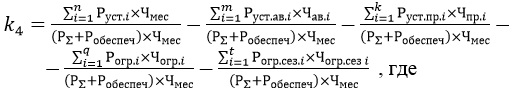 
      n – общее количество генерирующих установок электрических станций энергопроизводящей организации;
      m – количество генерирующих установок электрических станций энергопроизводящей организации, находящихся в аварийном или внеплановом ремонте, или в состоянии вне резерва;
      k – количество генерирующих установок электрических станций энергопроизводящей организации, длительность планового ремонта которых превысила длительность номинального планового ремонтного периода;
      q – фактическое количество действовавших в течение расчетного периода (календарного месяца) ремонтных заявок от энергопроизводящей организации, поданных системному оператору в связи с аварийными остановами корпусов котлов находящихся в работе генерирующих установок тепловых электрических станций энергопроизводящей организации либо котлов данных электрических станций;
      t – фактическое количество действовавших в течение расчетного периода (календарного месяца) ремонтных заявок от энергопроизводящей организации, поданных системному оператору в связи с сезонными ограничениями установленной электрической мощности находящихся в работе генерирующих установок тепловых электрических станций энергопроизводящей организации;
      i – порядковый номер, изменяющийся, соответственно, от 1 до: k, m, n, q и t;
      Руст.ав.i – установленная электрическая мощность i-той генерирующей установки, находящейся в аварийном или внеплановом ремонте, или в состоянии вне резерва, в МВт;
      Чав.i – фактическая за расчетный период длительность простоя i-той генерирующей установки в аварийном или внеплановом ремонте, или в состоянии вне резерва, в минутах;
      Руст.пр.i – установленная электрическая мощность i-той генерирующей установки, длительность планового ремонта которой превысила длительность номинального планового периода, в МВт;
      Чпр.i – фактическая за расчетный период длительность превышения длительности планового ремонта i-той генерирующей установки относительно номинального планового ремонтного периода, в минутах;
      Рорг.i – значение совокупных текущих ограничений электрической мощности генерации тепловых электрических станций энергопроизводящей организации, указанное в i-той действовавшей в течение расчетного периода (календарного месяца) ремонтной заявке от энергопроизводящей организации, поданной системному оператору в связи с аварийными остановами корпусов котлов находящихся в работе генерирующих установок тепловых электрических станций энергопроизводящей организации либо котлов данных электрических станций, в МВт
      Чорг.i – фактическая за расчетный период (календарный месяц) длительность действия i-й ремонтной заявки от энергопроизводящей организации, поданной системному оператору в связи с аварийными остановами корпусов котлов находящихся в работе генерирующих установок тепловых электрических станций энергопроизводящей организации либо котлов данных электрических станций, в минутах;
      Рорг.сез.i – значение совокупных текущих ограничений электрической мощности генерации тепловых электрических станций энергопроизводящей организации, указанное в i-той действовавшей в течение расчетного периода (календарного месяца) ремонтной заявке от энергопроизводящей организации, поданной системному оператору в связи с сезонными ограничениями установленной электрической мощности находящихся в работе генерирующих установок тепловых электрических станций энергопроизводящей организации, в МВт
      Чорг.сез.i – фактическая за расчетный период (календарный месяц) длительность действия i-й ремонтной заявки от энергопроизводящей организации, поданной системному оператору в связи с сезонными ограничениями установленной электрической мощности находящихся в работе генерирующих установок тепловых электрических станций энергопроизводящей организации, в минутах;
      Р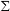  – суммарная электрическая мощность соответствующего календарного года, в МВт;


      Чмес – длительность расчетного периода (календарного месяца), в минутах;
      Руст.i – установленная электрическая мощность i-той генерирующей установки, в МВт;
      Робеспеч – договорной объем услуги по обеспечению электрической мощностью, в МВт;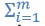 – сумма по i;

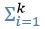 – сумма по i;

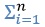 – сумма по i;

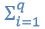 – сумма по i;

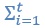 – сумма по i;


      для энергопроизводящих организаций, которые заключили с единым закупщиком договор о покупке услуги по поддержанию готовности электрической мощности согласно подпункту 4) пункта 11 настоящих Правил), а также для энергопроизводящих организаций (в состав которых входят только теплоэлектроцентрали, осуществляющие централизованное теплоснабжение городов в период прохождения осенне-зимнего периода), входящих в группу лиц, включенную в реестр групп лиц:
      , где
      p – общее количество часов расчетного периода (календарного месяца);
      j – порядковый номер часа расчетного периода (календарного месяца), изменяющийся от 1 до p;
      Р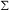  – суммарная электрическая мощность соответствующего календарного года, в МВт;


      Робеспеч – договорной объем услуги по обеспечению электрической мощностью, в МВт;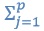  – сумма по j;


      Рвозм.j – значение возможной электрической мощности генерации энергопроизводящей организации, соответствующее j-му часу расчетного периода (календарного месяца), в МВт;
      min((Р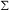  + Робеспеч); Рвозм.j) – минимальное из значений (Р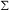  + Робеспеч) и Рвозм.j;


      Чj – длительность j-го часа расчетного периода (календарного месяца), в часах;
      P∆.j – снижение возможной генерации, в МВт, за j-й час расчетного периода (календарного месяца), определяемое по следующей формуле:
      P∆.j = min((Р + Робеспеч); Рвозм.j) – Рраб.j, где
      P∆.j – снижение возможной генерации, в МВт, за j-й час расчетного периода (календарного месяца)
      Р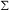  – суммарная электрическая мощность соответствующего календарного года, в МВт,


      Робеспеч – договорной объем услуги по обеспечению электрической мощностью, в МВт;
      Pвозм.j – значение возможной электрической мощности генерации энергопроизводящей организации, соответствующее j-му часу расчетного периода (календарного месяца), в МВт;
      Pраб.j – значение рабочей электрической мощности генерации электрических станций энергопроизводящей организации, согласно ведомости рабочих электрических мощностей генерации, технологических и технических минимумов, соответствующее j-му часу расчетного периода (календарного месяца), в МВт;
      min((Р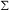  + Робеспеч); Рвозм.j) – минимальное из значений (Р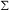  + Робеспеч) и Рвозм.j.


      Отрицательные (меньше нуля) значения P∆.j принимаются равными нулю.
      В случае если значение коэффициента k4, определенное для энергопроизводящих организаций, которые не заключили с единым закупщиком договор о покупке услуги по поддержанию готовности электрической мощности согласно подпункту 4) пункта 11 настоящих Правил), будет больше единицы, его значение принимается равным единице.";
      дополнить пунктом 8 следующего содержания:
      "8. Определение коэффициента k8
      Коэффициент k8 определяется по формуле: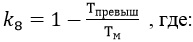 
      Тпревыш – фактическое за расчетный период (календарный месяц) количество дней (суток), в течение каждого (каждой) из которых как минимум в рамках одного часа было зафиксировано превышение соответствующего данному часу среднего значения электрической мощности генерации электрических станций энергопроизводящей организации (в МВт), определенного по данным АСКУЭ (с контролем по данным приборов телеметрии с автоматической трансляцией на диспетчерские пункты Системного оператора), над соответствующим данному часу значением рабочей электрической мощности генерации электрических станций энергопроизводящей организации (в МВт), указанным в ведомости рабочих электрических мощностей генерации, технологических и технических минимумов (далее – Превышение);
      Тм – количество дней в расчетном периоде (календарном месяце).
      При определении Тпревыш принимается допустимым отклонение показаний приборов телеметрии от показаний АСКУЭ в диапазоне +/- 1,0 % (от показаний АСКУЭ). В случае, если данное отклонение превысит указанный допустимый диапазон +/- 1,0 % (от показаний АСКУЭ), в учет принимаются показания только автоматизированной системы коммерческого учета электрической энергии.
      В случае, если Превышение произошло по причине исполнения энергопроизводящей организацией распоряжения (распоряжений) системного оператора, данного (данных) в соответствии с подпунктом 11) пункта 3 статьи 12 Закона, то данное превышение не берется в учет при определении Тпревыш.";
      приложение 3-1 изложить в новой редакции согласно приложению 1 к настоящему приказу;
      дополнить приложением 7-1 согласно приложению 2 к настоящему приказу.
      2. Департаменту развития электроэнергетики Министерства энергетики Республики Казахстан в установленном законодательством Республики Казахстан порядке обеспечить:
      1) государственную регистрацию настоящего приказа в Министерстве юстиции Республики Казахстан;
      2) размещение настоящего приказа на интернет-ресурсе Министерства энергетики Республики Казахстан;
      3) в течение десяти рабочих дней после государственной регистрации настоящего приказа в Министерстве юстиции Республики Казахстан представление в Департамент юридической службы Министерства энергетики Республики Казахстан сведений об исполнении мероприятий, предусмотренных подпунктами 1) и 2) настоящего пункта.
      3. Контроль за исполнением настоящего приказа возложить на курирующего вице-министра энергетики Республики Казахстан.
      4. Настоящий приказ вводится в действие по истечении десяти календарных дней после дня его первого официального опубликования. Прогнозная заявка на потребление на 20_____год ________________________________________ (Наименование потребителя рынка мощности)
      Примечание:
      МВт – мегаватт;
      * - числовые значения параметров таблицы отражаются с точностью до десятых;
      Примечание:
      МВт – мегаватт;
      * - числовые значения параметров таблицы отражаются с точностью до десятых;
      ** - наименование энергопроизводящей организации;
      *** - "н/з" означает "не заполняется": соответствующие ячейки не заполняются.
      Примечание:
      МВт – мегаватт;
      * - числовые значения параметров таблицы отражаются с точностью до десятых;
      ** - наименование энергопроизводящей организации;
      *** - "н/з" означает "не заполняется": соответствующие ячейки не заполняются. Региональный профиль нагрузки для ______________ (указать расчетный период (календарный месяц)) 20____ года для _______________________________________ (указать регион (область, энергоузел), для которого применяется региональный профиль).
      Примечание:
      * - последний (по счету) час расчетного периода (календарного месяца), для которого определяется региональный профиль;
      ** - значения регионального профиля нагрузки для каждого часа расчетного периода (календарного месяца) определяются по следующей формуле: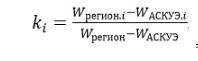 
      , где
      ki – значения регионального профиля нагрузки для i-го часа расчетного периода (календарного месяца);
      Wрегион.i – объем электрической энергии, потребленный за i-й час расчетного периода (календарного месяца) всеми потребителями в регионе (области, энергоузле), в кВт*ч;
      WАСКУЭ.i – сумма объема электрической энергии, потребленного за i-й час расчетного периода (календарного месяца) потребителями региона (области, энергоузла), являющимися субъектам оптового рынка электрической энергии, оснащенными автоматизированной системой коммерческого учета электрической энергии (далее – АСКУЭ), обеспечивающей передачу данных почасового учета из базы данных АСКУЭ по согласованным протоколам в центральную базу данных АСКУЭ Системного оператора, и объема электрической энергии, потребленного по присоединениям, оснащенным АСКУЭ, обеспечивающей передачу данных почасового учета из базы данных АСКУЭ по согласованным протоколам в центральную базу данных АСКУЭ Системного оператора, за i-й час расчетного периода (календарного месяца) контрактными потребителями энергоснабжающих организаций, находящимся в регионе (области, энергоузле), в кВт*ч;
      i – порядковый номер, изменяющийся от 1 до n;
      n – количество часов в расчетном периоде (календарном месяце);
      Wрегион - объем электрической энергии, потребленный за расчетный период (календарный месяц) всеми потребителями в регионе (области, энергоузле), в кВт*ч;
      WАСКУЭ - сумма объема электрической энергии, потребленного за расчетный период (календарный месяц) потребителями региона (области, энергоузла), являющимися субъектам оптового рынка электрической энергии, оснащенными АСКУЭ, обеспечивающей передачу данных почасового учета из базы данных АСКУЭ по согласованным протоколам в центральную базу данных АСКУЭ Системного оператора, и объема электрической энергии, потребленного по присоединениям, оснащенным АСКУЭ, обеспечивающей передачу данных почасового учета из базы данных АСКУЭ по согласованным протоколам в центральную базу данных АСКУЭ Системного оператора, за расчетный период (календарный месяц) контрактными потребителями энергоснабжающих организаций, находящимся в регионе (области, энергоузле), в кВт*ч.
					© 2012. РГП на ПХВ «Институт законодательства и правовой информации Республики Казахстан» Министерства юстиции Республики Казахстан
				
      Министр 

К. Бозумбаев
Приложение 1
к приказу Министра энергетики
Республики Казахстан
от 8 ноября 2019 года № 361Приложение 3-1
к Правилам организации и
функционирования рынка
электрической мощностиФормаТаблица 1*
№ п/п
Область
Максимальные значения электрической мощности потребления по месяцам 20___ года, не покрываемые за счет электрической мощности имеющихся в составе (указать наименование потребителя рынка мощности) на праве собственности, аренды или ином вещном праве генерирующих источников, а также за счет электрической мощности энергопроизводящих организаций, входящих с (указать наименование потребителя рынка мощности) в одну группу лиц, включенную в реестр групп лиц, в МВт
Максимальные значения электрической мощности потребления по месяцам 20___ года, не покрываемые за счет электрической мощности имеющихся в составе (указать наименование потребителя рынка мощности) на праве собственности, аренды или ином вещном праве генерирующих источников, а также за счет электрической мощности энергопроизводящих организаций, входящих с (указать наименование потребителя рынка мощности) в одну группу лиц, включенную в реестр групп лиц, в МВт
Максимальные значения электрической мощности потребления по месяцам 20___ года, не покрываемые за счет электрической мощности имеющихся в составе (указать наименование потребителя рынка мощности) на праве собственности, аренды или ином вещном праве генерирующих источников, а также за счет электрической мощности энергопроизводящих организаций, входящих с (указать наименование потребителя рынка мощности) в одну группу лиц, включенную в реестр групп лиц, в МВт
Максимальные значения электрической мощности потребления по месяцам 20___ года, не покрываемые за счет электрической мощности имеющихся в составе (указать наименование потребителя рынка мощности) на праве собственности, аренды или ином вещном праве генерирующих источников, а также за счет электрической мощности энергопроизводящих организаций, входящих с (указать наименование потребителя рынка мощности) в одну группу лиц, включенную в реестр групп лиц, в МВт
Максимальные значения электрической мощности потребления по месяцам 20___ года, не покрываемые за счет электрической мощности имеющихся в составе (указать наименование потребителя рынка мощности) на праве собственности, аренды или ином вещном праве генерирующих источников, а также за счет электрической мощности энергопроизводящих организаций, входящих с (указать наименование потребителя рынка мощности) в одну группу лиц, включенную в реестр групп лиц, в МВт
Максимальные значения электрической мощности потребления по месяцам 20___ года, не покрываемые за счет электрической мощности имеющихся в составе (указать наименование потребителя рынка мощности) на праве собственности, аренды или ином вещном праве генерирующих источников, а также за счет электрической мощности энергопроизводящих организаций, входящих с (указать наименование потребителя рынка мощности) в одну группу лиц, включенную в реестр групп лиц, в МВт
Максимальные значения электрической мощности потребления по месяцам 20___ года, не покрываемые за счет электрической мощности имеющихся в составе (указать наименование потребителя рынка мощности) на праве собственности, аренды или ином вещном праве генерирующих источников, а также за счет электрической мощности энергопроизводящих организаций, входящих с (указать наименование потребителя рынка мощности) в одну группу лиц, включенную в реестр групп лиц, в МВт
Максимальные значения электрической мощности потребления по месяцам 20___ года, не покрываемые за счет электрической мощности имеющихся в составе (указать наименование потребителя рынка мощности) на праве собственности, аренды или ином вещном праве генерирующих источников, а также за счет электрической мощности энергопроизводящих организаций, входящих с (указать наименование потребителя рынка мощности) в одну группу лиц, включенную в реестр групп лиц, в МВт
Максимальные значения электрической мощности потребления по месяцам 20___ года, не покрываемые за счет электрической мощности имеющихся в составе (указать наименование потребителя рынка мощности) на праве собственности, аренды или ином вещном праве генерирующих источников, а также за счет электрической мощности энергопроизводящих организаций, входящих с (указать наименование потребителя рынка мощности) в одну группу лиц, включенную в реестр групп лиц, в МВт
Максимальные значения электрической мощности потребления по месяцам 20___ года, не покрываемые за счет электрической мощности имеющихся в составе (указать наименование потребителя рынка мощности) на праве собственности, аренды или ином вещном праве генерирующих источников, а также за счет электрической мощности энергопроизводящих организаций, входящих с (указать наименование потребителя рынка мощности) в одну группу лиц, включенную в реестр групп лиц, в МВт
Максимальные значения электрической мощности потребления по месяцам 20___ года, не покрываемые за счет электрической мощности имеющихся в составе (указать наименование потребителя рынка мощности) на праве собственности, аренды или ином вещном праве генерирующих источников, а также за счет электрической мощности энергопроизводящих организаций, входящих с (указать наименование потребителя рынка мощности) в одну группу лиц, включенную в реестр групп лиц, в МВт
Максимальные значения электрической мощности потребления по месяцам 20___ года, не покрываемые за счет электрической мощности имеющихся в составе (указать наименование потребителя рынка мощности) на праве собственности, аренды или ином вещном праве генерирующих источников, а также за счет электрической мощности энергопроизводящих организаций, входящих с (указать наименование потребителя рынка мощности) в одну группу лиц, включенную в реестр групп лиц, в МВт
Максимальные значения электрической мощности потребления по месяцам 20___ года, не покрываемые за счет электрической мощности имеющихся в составе (указать наименование потребителя рынка мощности) на праве собственности, аренды или ином вещном праве генерирующих источников, а также за счет электрической мощности энергопроизводящих организаций, входящих с (указать наименование потребителя рынка мощности) в одну группу лиц, включенную в реестр групп лиц, в МВт
№ п/п
Область
Январь
Февраль
Ма-рт
Апрель
Май
Июнь
Июль
Август
Сентябрь
Октябрь
Ноябрь
Декабрь
Максимальное значение за год
1
2
3
4
5
6
7
8
9
10
11
12
13
14
15
1.
2.
3.
Итого:Таблица 2*
№ п/п
ЭПО **
Часть электрической мощности потребления по месяцам 20___ года, покрываемая за счет электрической мощности имеющихся в составе (указать наименование потребителя рынка мощности) на праве собственности, аренды или ином вещном праве генерирующих источников, в МВт
Часть электрической мощности потребления по месяцам 20___ года, покрываемая за счет электрической мощности имеющихся в составе (указать наименование потребителя рынка мощности) на праве собственности, аренды или ином вещном праве генерирующих источников, в МВт
Часть электрической мощности потребления по месяцам 20___ года, покрываемая за счет электрической мощности имеющихся в составе (указать наименование потребителя рынка мощности) на праве собственности, аренды или ином вещном праве генерирующих источников, в МВт
Часть электрической мощности потребления по месяцам 20___ года, покрываемая за счет электрической мощности имеющихся в составе (указать наименование потребителя рынка мощности) на праве собственности, аренды или ином вещном праве генерирующих источников, в МВт
Часть электрической мощности потребления по месяцам 20___ года, покрываемая за счет электрической мощности имеющихся в составе (указать наименование потребителя рынка мощности) на праве собственности, аренды или ином вещном праве генерирующих источников, в МВт
Часть электрической мощности потребления по месяцам 20___ года, покрываемая за счет электрической мощности имеющихся в составе (указать наименование потребителя рынка мощности) на праве собственности, аренды или ином вещном праве генерирующих источников, в МВт
Часть электрической мощности потребления по месяцам 20___ года, покрываемая за счет электрической мощности имеющихся в составе (указать наименование потребителя рынка мощности) на праве собственности, аренды или ином вещном праве генерирующих источников, в МВт
Часть электрической мощности потребления по месяцам 20___ года, покрываемая за счет электрической мощности имеющихся в составе (указать наименование потребителя рынка мощности) на праве собственности, аренды или ином вещном праве генерирующих источников, в МВт
Часть электрической мощности потребления по месяцам 20___ года, покрываемая за счет электрической мощности имеющихся в составе (указать наименование потребителя рынка мощности) на праве собственности, аренды или ином вещном праве генерирующих источников, в МВт
Часть электрической мощности потребления по месяцам 20___ года, покрываемая за счет электрической мощности имеющихся в составе (указать наименование потребителя рынка мощности) на праве собственности, аренды или ином вещном праве генерирующих источников, в МВт
Часть электрической мощности потребления по месяцам 20___ года, покрываемая за счет электрической мощности имеющихся в составе (указать наименование потребителя рынка мощности) на праве собственности, аренды или ином вещном праве генерирующих источников, в МВт
Часть электрической мощности потребления по месяцам 20___ года, покрываемая за счет электрической мощности имеющихся в составе (указать наименование потребителя рынка мощности) на праве собственности, аренды или ином вещном праве генерирующих источников, в МВт
Часть электрической мощности потребления по месяцам 20___ года, покрываемая за счет электрической мощности имеющихся в составе (указать наименование потребителя рынка мощности) на праве собственности, аренды или ином вещном праве генерирующих источников, в МВт
№ п/п
ЭПО **
Январь
Февраль
Март
Апрель
Май
Июнь
Июль
Август
Сентябрь
Октябрь
Ноябрь
Декабрь
Максимальное значение за год
1
2
3
4
5
6
7
8
9
10
11
12
13
14
15
1.
н/з ***
2.
н/з
3.
н/з
Итого:
н/зТаблица 3*
№ п/п
ЭПО **
Часть электрической мощности потребления по месяцам 20___ года, покрываемая за счет электрической мощности энергопроизводящих организаций, входящих с (указать наименование потребителя рынка мощности) в одну группу лиц, включенную в реестр групп лиц, в МВт
Часть электрической мощности потребления по месяцам 20___ года, покрываемая за счет электрической мощности энергопроизводящих организаций, входящих с (указать наименование потребителя рынка мощности) в одну группу лиц, включенную в реестр групп лиц, в МВт
Часть электрической мощности потребления по месяцам 20___ года, покрываемая за счет электрической мощности энергопроизводящих организаций, входящих с (указать наименование потребителя рынка мощности) в одну группу лиц, включенную в реестр групп лиц, в МВт
Часть электрической мощности потребления по месяцам 20___ года, покрываемая за счет электрической мощности энергопроизводящих организаций, входящих с (указать наименование потребителя рынка мощности) в одну группу лиц, включенную в реестр групп лиц, в МВт
Часть электрической мощности потребления по месяцам 20___ года, покрываемая за счет электрической мощности энергопроизводящих организаций, входящих с (указать наименование потребителя рынка мощности) в одну группу лиц, включенную в реестр групп лиц, в МВт
Часть электрической мощности потребления по месяцам 20___ года, покрываемая за счет электрической мощности энергопроизводящих организаций, входящих с (указать наименование потребителя рынка мощности) в одну группу лиц, включенную в реестр групп лиц, в МВт
Часть электрической мощности потребления по месяцам 20___ года, покрываемая за счет электрической мощности энергопроизводящих организаций, входящих с (указать наименование потребителя рынка мощности) в одну группу лиц, включенную в реестр групп лиц, в МВт
Часть электрической мощности потребления по месяцам 20___ года, покрываемая за счет электрической мощности энергопроизводящих организаций, входящих с (указать наименование потребителя рынка мощности) в одну группу лиц, включенную в реестр групп лиц, в МВт
Часть электрической мощности потребления по месяцам 20___ года, покрываемая за счет электрической мощности энергопроизводящих организаций, входящих с (указать наименование потребителя рынка мощности) в одну группу лиц, включенную в реестр групп лиц, в МВт
Часть электрической мощности потребления по месяцам 20___ года, покрываемая за счет электрической мощности энергопроизводящих организаций, входящих с (указать наименование потребителя рынка мощности) в одну группу лиц, включенную в реестр групп лиц, в МВт
Часть электрической мощности потребления по месяцам 20___ года, покрываемая за счет электрической мощности энергопроизводящих организаций, входящих с (указать наименование потребителя рынка мощности) в одну группу лиц, включенную в реестр групп лиц, в МВт
Часть электрической мощности потребления по месяцам 20___ года, покрываемая за счет электрической мощности энергопроизводящих организаций, входящих с (указать наименование потребителя рынка мощности) в одну группу лиц, включенную в реестр групп лиц, в МВт
Часть электрической мощности потребления по месяцам 20___ года, покрываемая за счет электрической мощности энергопроизводящих организаций, входящих с (указать наименование потребителя рынка мощности) в одну группу лиц, включенную в реестр групп лиц, в МВт
№ п/п
ЭПО **
Январь
Февраль
Март
Апрель
Май
Июнь
Июль
Август
Сентябрь
Октябрь
Ноябрь
Декабрь
Максимальное значение за год
1
2
3
4
5
6
7
8
9
10
11
12
13
14
15
1.
н/з ***
2.
н/з
3.
н/з
Итого:
н/з
Первый руководитель:
__________________________________ (фамилия, имя, отчество (при наличии))
___________ (подпись)Приложение 2
к приказу Министра энергетики
Республики Казахстан
от 8 ноября 2019 года № 361Приложение 7-1
к Правилам организации и
функционирования рынка
электрической мощностиФорма
№ п/п
Час календарного месяца
Региональный профиль нагрузки (ki)**
1
2
3
1.
1 час
2.
2 час
3.
3 час
…
…
4.
n-й час*